ГЛАВА ГОРОДА ИШИМА
ПОСТАНОВЛЕНИЕ 17 февраля 2017 г.                                                                                           №03         Руководствуясь статьями 31-33 Градостроительного кодекса Российской Федерации, статьей 28 Федерального закона Российской Федерации от 06.10.2003 № 131-ФЗ «Об общих принципах организации местного самоуправления в Российской Федерации», статьями 14, 17 Устава города Ишима, утвержденным решением Ишимской городской Думы  от 16.06.2005 г. № 16, Правилами землепользования и застройки муниципального образования городской округ город Ишим, утвержденными решением Ишимской городской Думы от 25.12.2009 № 350, Положением о порядке организации и проведения публичных слушаний по вопросам градостроительной деятельности в Ишимском городском округе (г. Ишиме), утвержденным решением Ишимской городской Думы от 27.12.2006  № 135: Назначить по проекту решения Ишимской городской Думы «О внесении изменений в решение Ишимской городской Думы от 25.12.2009 № 350 «Об утверждении Правил землепользования и застройки муниципального образования городской округ город Ишим» (в ред. от  29.09.2011 № 87, от 26.12.2012 № 205, от 24.04.2014 № 300, от 25.09.2014 № 336, от 26.03.2015 №368,  от 27.08.2015 № 408, от 28.04.2016 № 43, от 29.09.2016 № 76) (далее – решение) публичные слушания.Органом, уполномоченным на организацию и проведение публичных слушаний определить комиссию по подготовке проекта правил землепользования и застройки города Ишима.Определить место и время:обнародования проекта решения – каждый вторник и четверг со дня опубликования настоящего постановления и по 20.04.2017 года включительно в администрации города Ишима (кабинет 105) по адресу: город Ишим, ул. Гагарина, 67, с 17-00 до 18-00;итогового заседания публичных слушаний по проекту решения – 20.04.2017 года в малом зале администрации города Ишима (кабинет 120) по адресу: город Ишим, ул. Гагарина, 67, начало слушаний 15-00.Заинтересованные лица могут предоставить свои предложения по проекту решения в комиссию по подготовке проекта правил землепользования и застройки города Ишима (кабинет 105) по адресу: город Ишим, ул. Гагарина, 67 до 20.04.2017 года.Опубликовать настоящее постановление вместе с приложением (проектом решения) в сетевом издании «Официальные документы города Ишима» (www.http://ishimdoc.ru) и разместить на официальном сайте муниципального образования город Ишим ishim.admtyumen.ru.Контроль за исполнением настоящего постановления возложить на первого заместителя Главы города.Глава города                                                                                        Ф.Б. Шишкин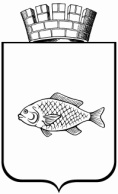 ИШИМСКАЯ ГОРОДСКАЯ ДУМАРЕШЕНИЕ 00.00.2017											№ 000В соответствии с Федеральным законом Российской Федерации от 06.10.2003 № 131-ФЗ «Об общих принципах организации местного самоуправления в Российской Федерации», Уставом города Ишима Ишимская городская Дума  РЕШИЛА:1.Внести в решение Ишимской городской Думы от 25.12.2009 №350 «Об утверждении Правил землепользования и застройки муниципального образования городской округ город Ишим» (в ред. от  29.09.2011 № 87, от 26.12.2012 № 205, от 24.04.2014 № 300, от 25.09.2014 № 336, от 26.03.2015 №368, от 27.08.2015 № 408, от 28.04.2016 № 43) следующие изменения:1.1. Приложение № 1 к разделу I Правил землепользования и застройки муниципального образования городской округ город Ишим приложения к решению изложить в новой редакции согласно приложению 1 к настоящему решению;1.2. Раздел II приложения к решению «Градостроительные регламенты» изложить в новой редакции согласно приложению 2 к настоящему решению;1.3.  Раздел III приложения к решению «Градостроительные регламенты» изложить в новой редакции согласно приложению 3 к настоящему решению;2. Опубликовать настоящее решение в сетевом издании «Официальные документы города Ишима» (www.http://ishimdoc.ru) и разместить на официальном сайте муниципального образования город Ишим ishim.admtyumen.ru.3. Решение вступает в силу с момента официального опубликования.4. Контроль за исполнением настоящего решения возложить на постоянную комиссию по городскому хозяйству  (Б.Ю. Елизаров).Глава города                                                                                         Ф.Б. ШишкинПриложение № 1к решению Ишимской городской Думы от 00.00. 2017 г. № 0000Приложение N 1 к Разделу I. «Порядок применения правил землепользования и застройки муниципального образования городской округ город Ишим и внесения в них изменений» КЛАССИФИКАТОР ТЕРРИТОРИАЛЬНЫХ ЗОН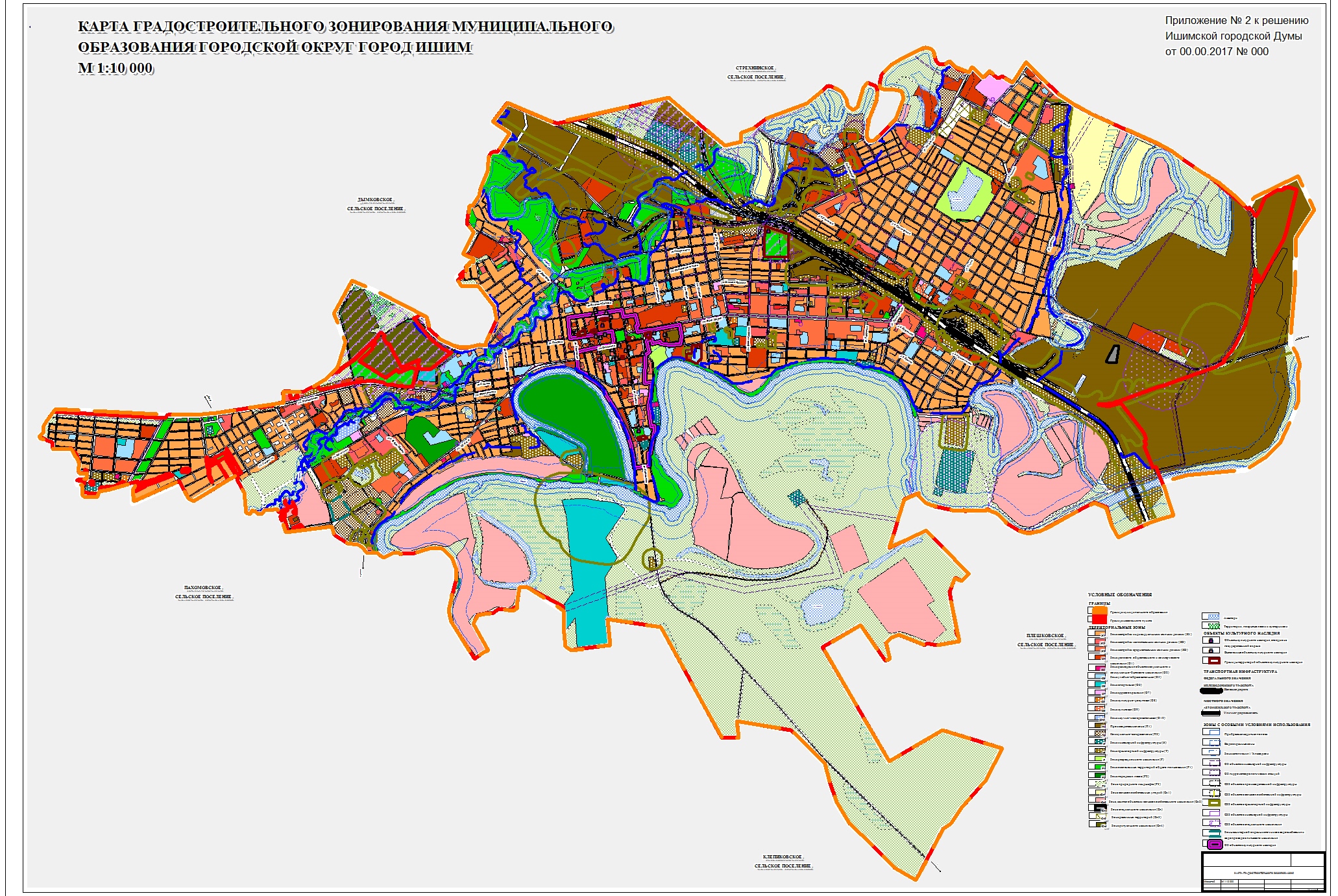 Приложение № 3к решению Ишимской городской Думы от 00.00. 2017 г. № 0000Раздел III. ГРАДОСТРОИТЕЛЬНЫЕ РЕГЛАМЕНТЫЗОНА ЗАСТРОЙКИ ИНДИВИДУАЛЬНЫМИ ЖИЛЫМИ (Ж1)Виды разрешенного использования земельных участков и объектов капитального строительства1.1 Основные виды разрешенного использования земельных участков и объектов капитального строительства (код (числовое обозначение) вида разрешенного использования земельного участка)1.2 Условно разрешенные виды использования земельных  участков и объектов капитального строительства (код (числовое обозначение) вида разрешенного использования земельного участка) 1.3 Вспомогательные виды разрешенного использования земельных участков и объектов капитального строительства (код (числовое обозначение) вида разрешенного использования земельного участка)*Предельные (минимальные и (или) максимальные) размеры земельных участков.При образовании земельных участков с видами разрешенного использования земельных участков и объектов капитального строительства за исключением вида «Для индивидуального жилищного строительства», их размеры определяются в соответствии с "СП 42.13330.2011. Свод правил. Градостроительство. Планировка и застройка городских и сельских поселений. Актуализированная редакция СНиП 2.07.01-89*" или индивидуальным расчетом в составе проектной документации.Для вида разрешенного использования «Для индивидуального жилищного строительства» - минимальный размер (ширина) - 14 м.- минимальная площадь - 0,04 га. **- максимальная площадь - 0,15 га.Предельные параметры разрешенного строительства, реконструкции объектов капитального строительства.3.1 Минимальные отступы от границ земельных участков в целях определения мест допустимого размещения зданий, строений, сооружений, за пределами которых запрещено строительство зданий, строений, сооружений***.Для всех видов разрешенного использования за исключением видов «Для индивидуального жилищного строительства» и «Блокированная жилая застройка»: минимальный отступ от границ участка - 3 м, минимальный отступ от границы земельного участка со стороны красной линии - 3 м от красной линии.Для вида разрешенного использования «Для индивидуального жилищного строительства»: Расстояние от границы смежного земельного участка до стены индивидуального жилого дома - не менее 3 м. Расстояние от границы смежного земельного участка до стены хозяйственных построек (сарая, гаража, бани) - не менее 1 м. Минимальный отступ от границы земельного участка  до стены хозяйственных построек (сарая, гаража, бани) и индивидуального жилого дома со стороны красной линии - 3 м от красной линии. Допускается блокировка хозяйственных построек на смежных земельных участках при условии взаимного согласия правообладателей земельных участков с учетом противопожарных требований.Для вида разрешенного использования «Блокированная жилая застройка»:Расстояние от жилого дома до границы смежного земельного участка – 3 м,  со стороны соседнего блока – 0 м. Расстояние от границы смежного земельного участка до стены хозяйственных построек (сарая, гаража, бани) - не менее 1 м. Минимальный отступ от границы земельного участка  до стены хозяйственных построек (сарая, гаража, бани) и жилого дома со стороны красной линии - 3 м от красной линии.  Допускается блокировка хозяйственных построек на смежных земельных участках при условии взаимного согласия правообладателей земельных участков с учетом противопожарных требований.Для открытых автомобильных стоянок, объектов благоустройства и сооружений инженерной инфраструктуры вспомогательного использования минимальные отступы от границ земельных участков не устанавливаются.3.2 Предельное количество этажей или предельная высота зданий, строений, сооружений.Для всех видов разрешенного использования за исключением видов «Среднеэтажная жилая застройка», «Для индивидуального жилищного строительства» и «Блокированная жилая застройка»:Максимальное количество этажей – 4.Для вида разрешенного использования «Среднеэтажная жилая застройка»Минимальное количество этажей – 5.Максимальное количество надземных этажей – 7.Для видов разрешенного использования «Для индивидуального жилищного строительства» и «Блокированная жилая застройка»:Максимальное количество этажей жилого дома – 3.Высота гаража - до 5 м.Высота иных хозяйственных построек вспомогательного использования - до 6 м.3.3 Максимальный процент застройки в границах земельного участка, определяемый как отношение суммарной площади земельного участка, которая может быть застроена, ко всей площади земельного участка  - 65%.Ограничения использования земельных участков и объектов капитального строительства, действующие в пределах зон с особыми условиями использования территорий, в пределах территорий объектов культурного наследия, отображенных на карте градостроительного зонирования, устанавливаются действующим законодательством Российской Федерации.ЗОНА ЗАСТРОЙКИ МАЛОЭТАЖНЫМИ ЖИЛЫМИ ДОМАМИ (Ж2)Виды разрешенного использования земельных участков и объектов капитального строительства1.1 Основные виды разрешенного использования земельных участков и объектов капитального строительства (код (числовое обозначение) вида разрешенного использования земельного участка)1.2 Условно разрешенные виды использования земельных  участков и объектов капитального строительства (код (числовое обозначение) вида разрешенного использования земельного участка)1.3 Вспомогательные виды разрешенного использования земельных участков и объектов капитального строительства (код (числовое обозначение) вида разрешенного использования земельного участка)*Предельные (минимальные и (или) максимальные) размеры земельных участков.При образовании земельных участков с видами разрешенного использования земельных участков и объектов капитального строительства за исключением вида «Для индивидуального жилищного строительства», их размеры определяются в соответствии с "СП 42.13330.2011. Свод правил. Градостроительство. Планировка и застройка городских и сельских поселений. Актуализированная редакция СНиП 2.07.01-89*" или индивидуальным расчетом в составе проектной документации.Для вида разрешенного использования «Для индивидуального жилищного строительства» - минимальный размер (ширина) - 14 м.- минимальная площадь - 0,04 га. **- максимальная площадь - 0,15 га.Предельные параметры разрешенного строительства, реконструкции объектов капитального строительства.3.1 Минимальные отступы от границ земельных участков в целях определения мест допустимого размещения зданий, строений, сооружений, за пределами которых запрещено строительство зданий, строений, сооружений***.Для всех видов разрешенного использования за исключением видов «Для индивидуального жилищного строительства» и «Блокированная жилая застройка»: минимальный отступ от границ участка - 3 м, минимальный отступ от границы земельного участка со стороны красной линии - 3 м от красной линии.Для вида разрешенного использования «Для индивидуального жилищного строительства»: Расстояние от границы смежного земельного участка до стены индивидуального жилого дома - не менее 3 м. Расстояние от границы смежного земельного участка до стены хозяйственных построек (сарая, гаража, бани) - не менее 1 м. Минимальный отступ от границы земельного участка  до стены хозяйственных построек (сарая, гаража, бани) и индивидуального жилого дома со стороны красной линии - 3 м от красной линии. Допускается блокировка хозяйственных построек на смежных земельных участках при условии взаимного согласия правообладателей земельных участков с учетом противопожарных требований.Для вида разрешенного использования «Блокированная жилая застройка»:Расстояние от жилого дома до границы смежного земельного участка – 3 м,  со стороны соседнего блока – 0 м. Расстояние от границы смежного земельного участка до стены хозяйственных построек (сарая, гаража, бани) - не менее 1 м. Минимальный отступ от границы земельного участка  до стены хозяйственных построек (сарая, гаража, бани) и жилого дома со стороны красной линии - 3 м от красной линии.  Допускается блокировка хозяйственных построек на смежных земельных участках при условии взаимного согласия правообладателей земельных участков с учетом противопожарных требований.Для открытых автомобильных стоянок, объектов благоустройства и сооружений инженерной инфраструктуры вспомогательного использования минимальные отступы от границ земельных участков не устанавливаются.3.2 Предельное количество этажей или предельная высота зданий, строений, сооружений.Для всех видов разрешенного использования за исключением видов «Для индивидуального жилищного строительства» и «Блокированная жилая застройка»:Максимальное количество этажей – 4.Для видов разрешенного использования «Для индивидуального жилищного строительства» и «Блокированная жилая застройка»:Максимальное количество этажей жилого дома – 3.Высота гаража - до 5 м.Высота иных хозяйственных построек вспомогательного использования - до 6 м.3.3 Максимальный процент застройки в границах земельного участка, определяемый как отношение суммарной площади земельного участка, которая может быть застроена, ко всей площади земельного участка  - 65%.Ограничения использования земельных участков и объектов капитального строительства, действующие в пределах зон с особыми условиями использования территорий, в пределах территорий объектов культурного наследия, отображенных на карте градостроительного зонирования, устанавливаются действующим законодательством Российской Федерации.ЗОНА ЗАСТРОЙКИ СРЕДНЕЭТАЖНЫМИ ЖИЛЫМИ ДОМАМИ (Ж3)Виды разрешенного использования земельных участков и объектов капитального строительства1.1 Основные виды разрешенного использования земельных участков и объектов капитального строительства (код (числовое обозначение) вида разрешенного использования земельного участка)1.2 Условно разрешенные виды использования земельных  участков и объектов капитального строительства (код (числовое обозначение) вида разрешенного использования земельного участка)1.3 Вспомогательные виды разрешенного использования земельных участков и объектов капитального строительства (код (числовое обозначение) вида разрешенного использования земельного участка)*Предельные (минимальные и (или) максимальные) размеры земельных участков.При образовании земельных участков с видами разрешенного использования земельных участков и объектов капитального строительства за исключением вида «Для индивидуального жилищного строительства», их размеры определяются в соответствии с "СП 42.13330.2011. Свод правил. Градостроительство. Планировка и застройка городских и сельских поселений. Актуализированная редакция СНиП 2.07.01-89*" или индивидуальным расчетом в составе проектной документации.Для вида разрешенного использования «Для индивидуального жилищного строительства» - минимальный размер (ширина) - 14 м.- минимальная площадь - 0,04 га. **- максимальная площадь - 0,15 га.Предельные параметры разрешенного строительства, реконструкции объектов капитального строительства.3.1 Минимальные отступы от границ земельных участков в целях определения мест допустимого размещения зданий, строений, сооружений, за пределами которых запрещено строительство зданий, строений, сооружений***.Для всех видов разрешенного использования за исключением видов «Для индивидуального жилищного строительства» и «Блокированная жилая застройка»: минимальный отступ от границ участка - 3 м, минимальный отступ от границы земельного участка со стороны красной линии - 3 м от красной линии.Для вида разрешенного использования «Для индивидуального жилищного строительства»: Расстояние от границы смежного земельного участка до стены индивидуального жилого дома - не менее 3 м. Расстояние от границы смежного земельного участка до стены хозяйственных построек (сарая, гаража, бани) - не менее 1 м. Минимальный отступ от границы земельного участка  до стены хозяйственных построек (сарая, гаража, бани) и индивидуального жилого дома со стороны красной линии - 3 м от красной линии. Допускается блокировка хозяйственных построек на смежных земельных участках при условии взаимного согласия правообладателей земельных участков с учетом противопожарных требований.Для вида разрешенного использования «Блокированная жилая застройка»:Расстояние от жилого дома до границы смежного земельного участка – 3 м,  со стороны соседнего блока – 0 м. Расстояние от границы смежного земельного участка до стены хозяйственных построек (сарая, гаража, бани) - не менее 1 м. Минимальный отступ от границы земельного участка  до стены хозяйственных построек (сарая, гаража, бани) и жилого дома со стороны красной линии - 3 м от красной линии.  Допускается блокировка хозяйственных построек на смежных земельных участках при условии взаимного согласия правообладателей земельных участков с учетом противопожарных требований.Для открытых автомобильных стоянок, объектов благоустройства и сооружений инженерной инфраструктуры вспомогательного использования минимальные отступы от границ земельных участков не устанавливаются.3.2 Предельное количество этажей или предельная высота зданий, строений, сооружений.Для всех видов разрешенного использования за исключением видов «Среднеэтажная жилая застройка», «Для индивидуального жилищного строительства» и «Блокированная жилая застройка»:Максимальное количество этажей – 4.Для вида разрешенного использования «Среднеэтажная жилая застройка»Минимальное количество этажей – 5.Максимальное количество надземных этажей – 7.Для видов разрешенного использования «Для индивидуального жилищного строительства» и «Блокированная жилая застройка»:Максимальное количество этажей жилого дома – 3.Высота гаража - до 5 м.Высота иных хозяйственных построек вспомогательного использования - до 6 м.3.3 Максимальный процент застройки в границах земельного участка, определяемый как отношение суммарной площади земельного участка, которая может быть застроена, ко всей площади земельного участка  - 65%.Ограничения использования земельных участков и объектов капитального строительства, действующие в пределах зон с особыми условиями использования территорий, в пределах территорий объектов культурного наследия, отображенных на карте градостроительного зонирования, устанавливаются действующим законодательством Российской Федерации.ЗОНА ДЕЛОВОГО, ОБЩЕСТВЕННОГО И КОММЕРЧЕСКОГО НАЗНАЧЕНИЯ (О1)Виды разрешенного использования земельных участков и объектов капитального строительства1.1 Основные виды разрешенного использования земельных участков и объектов капитального строительства (код (числовое обозначение) вида разрешенного использования земельного участка)1.2 Условно разрешенные виды использования земельных  участков и объектов капитального строительства (код (числовое обозначение) вида разрешенного использования земельного участка)1.3 Вспомогательные виды разрешенного использования земельных участков и объектов капитального строительства (код (числовое обозначение) вида разрешенного использования земельного участка)*Предельные (минимальные и (или) максимальные) размеры земельных участков.При образовании земельных участков с видами разрешенного использования земельных участков и объектов капитального строительства за исключением вида «Для индивидуального жилищного строительства», их размеры определяются в соответствии с "СП 42.13330.2011. Свод правил. Градостроительство. Планировка и застройка городских и сельских поселений. Актуализированная редакция СНиП 2.07.01-89*" или индивидуальным расчетом в составе проектной документации.Для вида разрешенного использования «Для индивидуального жилищного строительства» - минимальный размер (ширина) - 14 м.- минимальная площадь - 0,04 га. **- максимальная площадь - 0,15 га.Предельные параметры разрешенного строительства, реконструкции объектов капитального строительства.3.1 Минимальные отступы от границ земельных участков в целях определения мест допустимого размещения зданий, строений, сооружений, за пределами которых запрещено строительство зданий, строений, сооружений***.Для всех видов разрешенного использования за исключением видов «Для индивидуального жилищного строительства» и «Блокированная жилая застройка»: минимальный отступ от границ участка - 3 м, минимальный отступ от границы земельного участка со стороны красной линии - 3 м от красной линии.Для вида разрешенного использования «Для индивидуального жилищного строительства»: Расстояние от границы смежного земельного участка до стены индивидуального жилого дома - не менее 3 м. Расстояние от границы смежного земельного участка до стены хозяйственных построек (сарая, гаража, бани) - не менее 1 м. Минимальный отступ от границы земельного участка  до стены хозяйственных построек (сарая, гаража, бани) и индивидуального жилого дома со стороны красной линии - 3 м от красной линии. Допускается блокировка хозяйственных построек на смежных земельных участках при условии взаимного согласия правообладателей земельных участков с учетом противопожарных требований.Для вида разрешенного использования «Блокированная жилая застройка»:Расстояние от жилого дома до границы смежного земельного участка – 3 м,  со стороны соседнего блока – 0 м. Расстояние от границы смежного земельного участка до стены хозяйственных построек (сарая, гаража, бани) - не менее 1 м. Минимальный отступ от границы земельного участка  до стены хозяйственных построек (сарая, гаража, бани) и жилого дома со стороны красной линии - 3 м от красной линии.  Допускается блокировка хозяйственных построек на смежных земельных участках при условии взаимного согласия правообладателей земельных участков с учетом противопожарных требований.Для открытых автомобильных стоянок, объектов благоустройства и сооружений инженерной инфраструктуры вспомогательного использования минимальные отступы от границ земельных участков не устанавливаются.3.2 Предельное количество этажей или предельная высота зданий, строений, сооружений.Для всех видов разрешенного использования за исключением видов «Среднеэтажная жилая застройка», «Для индивидуального жилищного строительства» и «Блокированная жилая застройка»:Максимальное количество этажей – 4.Для вида разрешенного использования «Среднеэтажная жилая застройка»Минимальное количество этажей – 5.Максимальное количество надземных этажей – 7.Для видов разрешенного использования «Для индивидуального жилищного строительства» и «Блокированная жилая застройка»:Максимальное количество этажей жилого дома – 3.Высота гаража - до 5 м.Высота иных хозяйственных построек вспомогательного использования - до 6 м.3.3 Максимальный процент застройки в границах земельного участка, определяемый как отношение суммарной площади земельного участка, которая может быть застроена, ко всей площади земельного участка  - 65%.Ограничения использования земельных участков и объектов капитального строительства, действующие в пределах зон с особыми условиями использования территорий, в пределах территорий объектов культурного наследия, отображенных на карте градостроительного зонирования, устанавливаются действующим законодательством Российской Федерации.ЗОНА РАЗМЕЩЕНИЯ ОБЪЕКТОВ СОЦИАЛЬНОГО И КОММУНАЛЬНО-БЫТОВОГО НАЗНАЧЕНИЯ (О2)Виды разрешенного использования земельных участков и объектов капитального строительства1.1 Основные виды разрешенного использования земельных участков и объектов капитального строительства (код (числовое обозначение) вида разрешенного использования земельного участка)1.2 Условно разрешенные виды использования земельных  участков и объектов капитального строительства (код (числовое обозначение) вида разрешенного использования земельного участка)1.3 Вспомогательные виды разрешенного использования земельных участков и объектов капитального строительства (код (числовое обозначение) вида разрешенного использования земельного участка)*Предельные (минимальные и (или) максимальные) размеры земельных участков.При образовании земельных участков с видами разрешенного использования земельных участков и объектов капитального строительства за исключением вида «Для индивидуального жилищного строительства», их размеры определяются в соответствии с "СП 42.13330.2011. Свод правил. Градостроительство. Планировка и застройка городских и сельских поселений. Актуализированная редакция СНиП 2.07.01-89*" или индивидуальным расчетом в составе проектной документации.Для вида разрешенного использования «Для индивидуального жилищного строительства» - минимальный размер (ширина) - 14 м.- минимальная площадь - 0,04 га. **- максимальная площадь - 0,15 га.Предельные параметры разрешенного строительства, реконструкции объектов капитального строительства.3.1 Минимальные отступы от границ земельных участков в целях определения мест допустимого размещения зданий, строений, сооружений, за пределами которых запрещено строительство зданий, строений, сооружений***.Для всех видов разрешенного использования за исключением вида «Для индивидуального жилищного строительства»: минимальный отступ от границ участка - 3 м, минимальный отступ от границы земельного участка со стороны красной линии - 3 м от красной линии.Для вида разрешенного использования «Для индивидуального жилищного строительства»: Расстояние от границы смежного земельного участка до стены индивидуального жилого дома - не менее 3 м. Расстояние от границы смежного земельного участка до стены хозяйственных построек (сарая, гаража, бани) - не менее 1 м. Минимальный отступ от границы земельного участка  до стены хозяйственных построек (сарая, гаража, бани) и индивидуального жилого дома со стороны красной линии - 3 м от красной линии. Допускается блокировка хозяйственных построек на смежных земельных участках при условии взаимного согласия правообладателей земельных участков с учетом противопожарных требований.Для открытых автомобильных стоянок, объектов благоустройства и сооружений инженерной инфраструктуры вспомогательного использования минимальные отступы от границ земельных участков не устанавливаются.3.2 Предельное количество этажей или предельная высота зданий, строений, сооружений.Для всех видов разрешенного использования за исключением видов «Среднеэтажная жилая застройка», «Малоэтажная многоквартирная жилая застройка» и «Для индивидуального жилищного строительства»:Максимальное количество этажей – 6.Для вида разрешенного использования «Среднеэтажная жилая застройка»Минимальное количество этажей – 5.Максимальное количество надземных этажей – 7.Для вида разрешенного использования «Малоэтажная многоквартирная жилая застройка»:Количество этажей жилого дома - 4.Для вида разрешенного использования «Для индивидуального жилищного строительства»:Максимальное количество этажей жилого дома – 3.Высота гаража - до 5 м.Высота иных хозяйственных построек вспомогательного использования - до 6 м.3.3 Максимальный процент застройки в границах земельного участка, определяемый как отношение суммарной площади земельного участка, которая может быть застроена, ко всей площади земельного участка  - 60%.Ограничения использования земельных участков и объектов капитального строительства, действующие в пределах зон с особыми условиями использования территорий, в пределах территорий объектов культурного наследия, отображенных на карте градостроительного зонирования, устанавливаются действующим законодательством Российской Федерации.ЗОНА УЧЕБНО-ОБРАЗОВАТЕЛЬНАЯ (О5)Виды разрешенного использования земельных участков и объектов капитального строительства1.1 Основные виды разрешенного использования земельных участков и объектов капитального строительства (код (числовое обозначение) вида разрешенного использования земельного участка)1.2 Условно разрешенные виды использования земельных  участков и объектов капитального строительства (код (числовое обозначение) вида разрешенного использования земельного участка)1.3 Вспомогательные виды разрешенного использования земельных участков и объектов капитального строительства (код (числовое обозначение) вида разрешенного использования земельного участка)*Предельные (минимальные и (или) максимальные) размеры земельных участков.При образовании земельных участков с видами разрешенного использования земельных участков и объектов капитального строительства за исключением вида «Для индивидуального жилищного строительства», их размеры определяются в соответствии с "СП 42.13330.2011. Свод правил. Градостроительство. Планировка и застройка городских и сельских поселений. Актуализированная редакция СНиП 2.07.01-89*" или индивидуальным расчетом в составе проектной документации.Для вида разрешенного использования «Для индивидуального жилищного строительства» - минимальный размер (ширина) - 14 м.- минимальная площадь - 0,04 га. **- максимальная площадь - 0,15 га.Предельные параметры разрешенного строительства, реконструкции объектов капитального строительства.3.1 Минимальные отступы от границ земельных участков в целях определения мест допустимого размещения зданий, строений, сооружений, за пределами которых запрещено строительство зданий, строений, сооружений***.Для всех видов разрешенного использования за исключением вида «Для индивидуального жилищного строительства»: минимальный отступ от границ участка - 3 м, минимальный отступ от границы земельного участка со стороны красной линии - 3 м от красной линии.Для вида разрешенного использования «Для индивидуального жилищного строительства»: Расстояние от границы смежного земельного участка до стены индивидуального жилого дома - не менее 3 м. Расстояние от границы смежного земельного участка до стены хозяйственных построек (сарая, гаража, бани) - не менее 1 м. Минимальный отступ от границы земельного участка  до стены хозяйственных построек (сарая, гаража, бани) и индивидуального жилого дома со стороны красной линии - 3 м от красной линии. Допускается блокировка хозяйственных построек на смежных земельных участках при условии взаимного согласия правообладателей земельных участков с учетом противопожарных требований.Для открытых автомобильных стоянок, объектов благоустройства и сооружений инженерной инфраструктуры вспомогательного использования минимальные отступы от границ земельных участков не устанавливаются.3.2 Предельное количество этажей или предельная высота зданий, строений, сооружений.Для всех видов разрешенного использования за исключением видов «Среднеэтажная жилая застройка» и «Для индивидуального жилищного строительства»:Максимальное количество этажей – 4.Для вида разрешенного использования «Среднеэтажная жилая застройка»Минимальное количество этажей – 5.Максимальное количество надземных этажей – 7.Для вида разрешенного использования «Для индивидуального жилищного строительства»:Максимальное количество этажей жилого дома – 3.Высота гаража - до 5 м.Высота иных хозяйственных построек вспомогательного использования - до 6 м.3.3 Максимальный процент застройки в границах земельного участка, определяемый как отношение суммарной площади земельного участка, которая может быть застроена, ко всей площади земельного участка  - 65%.Ограничения использования земельных участков и объектов капитального строительства, действующие в пределах зон с особыми условиями использования территорий, в пределах территорий объектов культурного наследия, отображенных на карте градостроительного зонирования, устанавливаются действующим законодательством Российской Федерации.ЗОНА СПОРТИВНАЯ (О6)Виды разрешенного использования земельных участков и объектов капитального строительства1.1 Основные виды разрешенного использования земельных участков и объектов капитального строительства (код (числовое обозначение) вида разрешенного использования земельного участка)1.2 Условно разрешенные виды использования земельных  участков и объектов капитального строительства (код (числовое обозначение) вида разрешенного использования земельного участка)1.3 Вспомогательные виды разрешенного использования земельных участков и объектов капитального строительства (код (числовое обозначение) вида разрешенного использования земельного участка)*Предельные (минимальные и (или) максимальные) размеры земельных участков.При образовании земельных участков с видами разрешенного использования земельных участков и объектов капитального строительства, их размеры определяются в соответствии с "СП 42.13330.2011. Свод правил. Градостроительство. Планировка и застройка городских и сельских поселений. Актуализированная редакция СНиП 2.07.01-89*" или индивидуальным расчетом в составе проектной документации.Предельные параметры разрешенного строительства, реконструкции объектов капитального строительства.3.1 Минимальные отступы от границ земельных участков в целях определения мест допустимого размещения зданий, строений, сооружений, за пределами которых запрещено строительство зданий, строений, сооружений***.Минимальный отступ от границ участка - 3 м, минимальный отступ от границы земельного участка со стороны красной линии - 3 м от красной линии.Для открытых автомобильных стоянок, объектов благоустройства и сооружений инженерной инфраструктуры вспомогательного использования минимальные отступы от границ земельных участков не устанавливаются.3.2 Предельное количество этажей или предельная высота зданий, строений, сооружений.Максимальное количество этажей – 4.3.3 Максимальный процент застройки в границах земельного участка, определяемый как отношение суммарной площади земельного участка, которая может быть застроена, ко всей площади земельного участка  - 65%.Ограничения использования земельных участков и объектов капитального строительства, действующие в пределах зон с особыми условиями использования территорий, в пределах территорий объектов культурного наследия, отображенных на карте градостроительного зонирования, устанавливаются действующим законодательством Российской Федерации.ЗОНА ЗДРАВООХРАНЕНИЯ (О7)Виды разрешенного использования земельных участков и объектов капитального строительства1.1 Основные виды разрешенного использования земельных участков и объектов капитального строительства (код (числовое обозначение) вида разрешенного использования земельного участка)1.2 Условно разрешенные виды использования земельных  участков и объектов капитального строительства (код (числовое обозначение) вида разрешенного использования земельного участка)1.3. Вспомогательные виды и параметры разрешенного использования участков и объектов капитального строительстваПредельные (минимальные и (или) максимальные) размеры земельных участков.При образовании земельных участков с видами разрешенного использования земельных участков и объектов капитального строительства, их размеры определяются в соответствии с "СП 42.13330.2011. Свод правил. Градостроительство. Планировка и застройка городских и сельских поселений. Актуализированная редакция СНиП 2.07.01-89*" или индивидуальным расчетом в составе проектной документации.Предельные параметры разрешенного строительства, реконструкции объектов капитального строительства.3.1 Минимальные отступы от границ земельных участков в целях определения мест допустимого размещения зданий, строений, сооружений, за пределами которых запрещено строительство зданий, строений, сооружений***.Минимальный отступ от границ участка - 3 м, минимальный отступ от границы земельного участка со стороны красной линии - 3 м от красной линии.Для открытых автомобильных стоянок, объектов благоустройства и сооружений инженерной инфраструктуры вспомогательного использования минимальные отступы от границ земельных участков не устанавливаются.3.2 Предельное количество этажей или предельная высота зданий, строений, сооружений.Максимальное количество этажей – 4.3.3 Максимальный процент застройки в границах земельного участка, определяемый как отношение суммарной площади земельного участка, которая может быть застроена, ко всей площади земельного участка  - 65%.Ограничения использования земельных участков и объектов капитального строительства, действующие в пределах зон с особыми условиями использования территорий, в пределах территорий объектов культурного наследия, отображенных на карте градостроительного зонирования, устанавливаются действующим законодательством Российской Федерации.ЗОНА КУЛЬТУРНО-ДОСУГОВАЯ (О8)Виды разрешенного использования земельных участков и объектов капитального строительства1.1 Основные виды разрешенного использования земельных участков и объектов капитального строительства (код (числовое обозначение) вида разрешенного использования земельного участка)1.2 Условно разрешенные виды использования земельных  участков и объектов капитального строительства (код (числовое обозначение) вида разрешенного использования земельного участка)1.3 Вспомогательные виды разрешенного использования земельных участков и объектов капитального строительства (код (числовое обозначение) вида разрешенного использования земельного участка)*Предельные (минимальные и (или) максимальные) размеры земельных участков.При образовании земельных участков с видами разрешенного использования земельных участков и объектов капитального строительства, их размеры определяются в соответствии с "СП 42.13330.2011. Свод правил. Градостроительство. Планировка и застройка городских и сельских поселений. Актуализированная редакция СНиП 2.07.01-89*" или индивидуальным расчетом в составе проектной документации.Предельные параметры разрешенного строительства, реконструкции объектов капитального строительства.3.1 Минимальные отступы от границ земельных участков в целях определения мест допустимого размещения зданий, строений, сооружений, за пределами которых запрещено строительство зданий, строений, сооружений***.Минимальный отступ от границ участка - 3 м, минимальный отступ от границы земельного участка со стороны красной линии - 3 м от красной линии.Для открытых автомобильных стоянок, объектов благоустройства и сооружений инженерной инфраструктуры вспомогательного использования минимальные отступы от границ земельных участков не устанавливаются.3.2 Предельное количество этажей или предельная высота зданий, строений, сооружений.Максимальное количество этажей – 6.3.3 Максимальный процент застройки в границах земельного участка, определяемый как отношение суммарной площади земельного участка, которая может быть застроена, ко всей площади земельного участка  - 60%.Ограничения использования земельных участков и объектов капитального строительства, действующие в пределах зон с особыми условиями использования территорий, в пределах территорий объектов культурного наследия, отображенных на карте градостроительного зонирования, устанавливаются действующим законодательством Российской Федерации.ЗОНА КУЛЬТОВАЯ (О9)Виды разрешенного использования земельных участков и объектов капитального строительства1.1 Основные виды разрешенного использования земельных участков и объектов капитального строительства (код (числовое обозначение) вида разрешенного использования земельного участка)1.2 Условно разрешенные виды использования земельных  участков и объектов капитального строительства (код (числовое обозначение) вида разрешенного использования земельного участка)1.3 Вспомогательные виды разрешенного использования земельных участков и объектов капитального строительства (код (числовое обозначение) вида разрешенного использования земельного участка)*Предельные (минимальные и (или) максимальные) размеры земельных участков.При образовании земельных участков с видами разрешенного использования земельных участков и объектов капитального строительства за исключением вида «Для индивидуального жилищного строительства», их размеры определяются в соответствии с "СП 42.13330.2011. Свод правил. Градостроительство. Планировка и застройка городских и сельских поселений. Актуализированная редакция СНиП 2.07.01-89*" или индивидуальным расчетом в составе проектной документации.Для вида разрешенного использования «Для индивидуального жилищного строительства» - минимальный размер (ширина) - 14 м.- минимальная площадь - 0,04 га. **- максимальная площадь - 0,15 га.Предельные параметры разрешенного строительства, реконструкции объектов капитального строительства.3.1 Минимальные отступы от границ земельных участков в целях определения мест допустимого размещения зданий, строений, сооружений, за пределами которых запрещено строительство зданий, строений, сооружений***.Для всех видов разрешенного использования за исключением видов «Для индивидуального жилищного строительства» и «Блокированная жилая застройка»: минимальный отступ от границ участка - 3 м, минимальный отступ от границы земельного участка со стороны красной линии - 3 м от красной линии.Для вида разрешенного использования «Для индивидуального жилищного строительства»: Расстояние от границы смежного земельного участка до стены индивидуального жилого дома - не менее 3 м. Расстояние от границы смежного земельного участка до стены хозяйственных построек (сарая, гаража, бани) - не менее 1 м. Минимальный отступ от границы земельного участка  до стены хозяйственных построек (сарая, гаража, бани) и индивидуального жилого дома со стороны красной линии - 3 м от красной линии. Допускается блокировка хозяйственных построек на смежных земельных участках при условии взаимного согласия правообладателей земельных участков с учетом противопожарных требований.Для вида разрешенного использования «Блокированная жилая застройка»:Расстояние от жилого дома до границы смежного земельного участка – 3 м,  со стороны соседнего блока – 0 м. Расстояние от границы смежного земельного участка до стены хозяйственных построек (сарая, гаража, бани) - не менее 1 м. Минимальный отступ от границы земельного участка  до стены хозяйственных построек (сарая, гаража, бани) и жилого дома со стороны красной линии - 3 м от красной линии.  Допускается блокировка хозяйственных построек на смежных земельных участках при условии взаимного согласия правообладателей земельных участков с учетом противопожарных требований.Для открытых автомобильных стоянок, объектов благоустройства и сооружений инженерной инфраструктуры вспомогательного использования минимальные отступы от границ земельных участков не устанавливаются.3.2 Предельное количество этажей или предельная высота зданий, строений, сооружений.Для всех видов разрешенного использования за исключением видов «Малоэтажная многоквартирная жилая застройка», «Для индивидуального жилищного строительства» и «Блокированная жилая застройка»:Максимальное количество этажей – 3.Для вида разрешенного использования «Малоэтажная многоквартирная жилая застройка»Максимальное количество этажей – 4.Для видов разрешенного использования «Для индивидуального жилищного строительства» и «Блокированная жилая застройка»:Максимальное количество этажей жилого дома – 3.Высота гаража - до 5 м.Высота иных хозяйственных построек вспомогательного использования - до 6 м.3.3 Максимальный процент застройки в границах земельного участка, определяемый как отношение суммарной площади земельного участка, которая может быть застроена, ко всей площади земельного участка  - 65%.Ограничения использования земельных участков и объектов капитального строительства, действующие в пределах зон с особыми условиями использования территорий, в пределах территорий объектов культурного наследия, отображенных на карте градостроительного зонирования, устанавливаются действующим законодательством Российской Федерации.ЗОНА НАУЧНО-ИССЛЕДОВАТЕЛЬСКАЯ (О10)Виды разрешенного использования земельных участков и объектов капитального строительства1.1 Основные виды разрешенного использования земельных участков и объектов капитального строительства (код (числовое обозначение) вида разрешенного использования земельного участка)1.2 Условно разрешенные виды использования земельных  участков и объектов капитального строительства (код (числовое обозначение) вида разрешенного использования земельного участка)1.3 Вспомогательные виды разрешенного использования земельных участков и объектов капитального строительства (код (числовое обозначение) вида разрешенного использования земельного участка)*Предельные (минимальные и (или) максимальные) размеры земельных участков.При образовании земельных участков с видами разрешенного использования земельных участков и объектов капитального строительства за исключением вида «Для индивидуального жилищного строительства», их размеры определяются в соответствии с "СП 42.13330.2011. Свод правил. Градостроительство. Планировка и застройка городских и сельских поселений. Актуализированная редакция СНиП 2.07.01-89*" или индивидуальным расчетом в составе проектной документации.Для вида разрешенного использования «Для индивидуального жилищного строительства» - минимальный размер (ширина) - 14 м.- минимальная площадь - 0,04 га. **- максимальная площадь - 0,15 га.Предельные параметры разрешенного строительства, реконструкции объектов капитального строительства.3.1 Минимальные отступы от границ земельных участков в целях определения мест допустимого размещения зданий, строений, сооружений, за пределами которых запрещено строительство зданий, строений, сооружений***.Для всех видов разрешенного использования за исключением видов «Для индивидуального жилищного строительства» и «Блокированная жилая застройка»: минимальный отступ от границ участка - 3 м, минимальный отступ от границы земельного участка со стороны красной линии - 3 м от красной линии.Для вида разрешенного использования «Для индивидуального жилищного строительства»: Расстояние от границы смежного земельного участка до стены индивидуального жилого дома - не менее 3 м. Расстояние от границы смежного земельного участка до стены хозяйственных построек (сарая, гаража, бани) - не менее 1 м. Минимальный отступ от границы земельного участка  до стены хозяйственных построек (сарая, гаража, бани) и индивидуального жилого дома со стороны красной линии - 3 м от красной линии. Допускается блокировка хозяйственных построек на смежных земельных участках при условии взаимного согласия правообладателей земельных участков с учетом противопожарных требований.Для вида разрешенного использования «Блокированная жилая застройка»:Расстояние от жилого дома до границы смежного земельного участка – 3 м,  со стороны соседнего блока – 0 м. Расстояние от границы смежного земельного участка до стены хозяйственных построек (сарая, гаража, бани) - не менее 1 м. Минимальный отступ от границы земельного участка  до стены хозяйственных построек (сарая, гаража, бани) и жилого дома со стороны красной линии - 3 м от красной линии.  Допускается блокировка хозяйственных построек на смежных земельных участках при условии взаимного согласия правообладателей земельных участков с учетом противопожарных требований.Для открытых автомобильных стоянок, объектов благоустройства и сооружений инженерной инфраструктуры вспомогательного использования минимальные отступы от границ земельных участков не устанавливаются.3.2 Предельное количество этажей или предельная высота зданий, строений, сооружений.Для всех видов разрешенного использования за исключением видов «Для индивидуального жилищного строительства» и «Блокированная жилая застройка»:Максимальное количество этажей – 2.Для видов разрешенного использования «Для индивидуального жилищного строительства» и «Блокированная жилая застройка»:Максимальное количество этажей жилого дома – 2.Высота гаража - до 5 м.Высота иных хозяйственных построек вспомогательного использования - до 6 м.3.3 Максимальный процент застройки в границах земельного участка, определяемый как отношение суммарной площади земельного участка, которая может быть застроена, ко всей площади земельного участка  - 40%.Ограничения использования земельных участков и объектов капитального строительства, действующие в пределах зон с особыми условиями использования территорий, в пределах территорий объектов культурного наследия, отображенных на карте градостроительного зонирования, устанавливаются действующим законодательством Российской Федерации.ПРОИЗВОДСТВЕННАЯ ЗОНА (П1)Виды разрешенного использования земельных участков и объектов капитального строительства1.1 Основные виды разрешенного использования земельных участков и объектов капитального строительства (код (числовое обозначение) вида разрешенного использования земельного участка)1.2 Условно разрешенные виды использования земельных  участков и объектов капитального строительства (код (числовое обозначение) вида разрешенного использования земельного участка)1.3 Вспомогательные виды разрешенного использования земельных участков и объектов капитального строительства (код (числовое обозначение) вида разрешенного использования земельного участка)*Предельные (минимальные и (или) максимальные) размеры земельных участков.При образовании земельных участков с видами разрешенного использования земельных участков и объектов капитального строительства за исключением вида «Для индивидуального жилищного строительства», их размеры определяются в соответствии с "СП 42.13330.2011. Свод правил. Градостроительство. Планировка и застройка городских и сельских поселений. Актуализированная редакция СНиП 2.07.01-89*" или индивидуальным расчетом в составе проектной документации.Для вида разрешенного использования «Для индивидуального жилищного строительства» - минимальный размер (ширина) - 14 м.- минимальная площадь - 0,04 га. **- максимальная площадь - 0,15 га.Предельные параметры разрешенного строительства, реконструкции объектов капитального строительства.3.1 Минимальные отступы от границ земельных участков в целях определения мест допустимого размещения зданий, строений, сооружений, за пределами которых запрещено строительство зданий, строений, сооружений***.Для всех видов разрешенного использования за исключением вида «Для индивидуального жилищного строительства»: минимальный отступ от границ участка - 3 м, минимальный отступ от границы земельного участка со стороны красной линии - 3 м от красной линии.Для вида разрешенного использования «Для индивидуального жилищного строительства»: Расстояние от границы смежного земельного участка до стены индивидуального жилого дома - не менее 3 м. Расстояние от границы смежного земельного участка до стены хозяйственных построек (сарая, гаража, бани) - не менее 1 м. Минимальный отступ от границы земельного участка  до стены хозяйственных построек (сарая, гаража, бани) и индивидуального жилого дома со стороны красной линии - 3 м от красной линии. Допускается блокировка хозяйственных построек на смежных земельных участках при условии взаимного согласия правообладателей земельных участков с учетом противопожарных требований.Для открытых автомобильных стоянок, объектов благоустройства и сооружений инженерной инфраструктуры вспомогательного использования минимальные отступы от границ земельных участков не устанавливаются.3.2 Предельное количество этажей или предельная высота зданий, строений, сооружений.Для всех видов разрешенного использования за исключением видов «Среднеэтажная жилая застройка» и «Для индивидуального жилищного строительства»:Максимальное количество этажей – 4.Для вида разрешенного использования «Среднеэтажная жилая застройка»Минимальное количество этажей – 5.Максимальное количество надземных этажей – 7.Для вида разрешенного использования «Для индивидуального жилищного строительства»:Максимальное количество этажей жилого дома – 3.Высота гаража - до 5 м.Высота иных хозяйственных построек вспомогательного использования - до 6 м.3.3 Максимальный процент застройки в границах земельного участка, определяемый как отношение суммарной площади земельного участка, которая может быть застроена, ко всей площади земельного участка  - 60%.Ограничения использования земельных участков и объектов капитального строительства, действующие в пределах зон с особыми условиями использования территорий, в пределах территорий объектов культурного наследия, отображенных на карте градостроительного зонирования, устанавливаются действующим законодательством Российской Федерации.КОММУНАЛЬНО-СКЛАДСКАЯ ЗОНА (П2)Виды разрешенного использования земельных участков и объектов капитального строительства1.1 Основные виды разрешенного использования земельных участков и объектов капитального строительства (код (числовое обозначение) вида разрешенного использования земельного участка)1.2 Условно разрешенные виды использования земельных  участков и объектов капитального строительства (код (числовое обозначение) вида разрешенного использования земельного участка)1.3 Вспомогательные виды разрешенного использования земельных участков и объектов капитального строительства (код (числовое обозначение) вида разрешенного использования земельного участка)*Предельные (минимальные и (или) максимальные) размеры земельных участков.При образовании земельных участков с видами разрешенного использования земельных участков и объектов капитального строительства за исключением вида «Для индивидуального жилищного строительства», их размеры определяются в соответствии с "СП 42.13330.2011. Свод правил. Градостроительство. Планировка и застройка городских и сельских поселений. Актуализированная редакция СНиП 2.07.01-89*" или индивидуальным расчетом в составе проектной документации.Для вида разрешенного использования «Для индивидуального жилищного строительства» - минимальный размер (ширина) - 14 м.- минимальная площадь - 0,04 га. **- максимальная площадь - 0,15 га.Предельные параметры разрешенного строительства, реконструкции объектов капитального строительства.3.1 Минимальные отступы от границ земельных участков в целях определения мест допустимого размещения зданий, строений, сооружений, за пределами которых запрещено строительство зданий, строений, сооружений***.Для всех видов разрешенного использования за исключением вида «Для индивидуального жилищного строительства»: минимальный отступ от границ участка - 3 м, минимальный отступ от границы земельного участка со стороны красной линии - 3 м от красной линии.Для вида разрешенного использования «Для индивидуального жилищного строительства»: Расстояние от границы смежного земельного участка до стены индивидуального жилого дома - не менее 3 м. Расстояние от границы смежного земельного участка до стены хозяйственных построек (сарая, гаража, бани) - не менее 1 м. Минимальный отступ от границы земельного участка  до стены хозяйственных построек (сарая, гаража, бани) и индивидуального жилого дома со стороны красной линии - 3 м от красной линии. Допускается блокировка хозяйственных построек на смежных земельных участках при условии взаимного согласия правообладателей земельных участков с учетом противопожарных требований.Для открытых автомобильных стоянок, объектов благоустройства и сооружений инженерной инфраструктуры вспомогательного использования минимальные отступы от границ земельных участков не устанавливаются.3.2 Предельное количество этажей или предельная высота зданий, строений, сооружений.Для всех видов разрешенного использования за исключением видов «Среднеэтажная жилая застройка», «Малоэтажная многоквартирная жилая застройка» и «Для индивидуального жилищного строительства»:Максимальное количество этажей – 3.Для вида разрешенного использования «Среднеэтажная жилая застройка»Минимальное количество этажей – 5.Максимальное количество надземных этажей – 7.Для вида разрешенного использования «Малоэтажная многоквартирная жилая застройка»:Количество этажей жилого дома - 4.Для вида разрешенного использования «Для индивидуального жилищного строительства»:Максимальное количество этажей жилого дома – 3.Высота гаража - до 5 м.Высота иных хозяйственных построек вспомогательного использования - до 6 м.3.3 Максимальный процент застройки в границах земельного участка, определяемый как отношение суммарной площади земельного участка, которая может быть застроена, ко всей площади земельного участка  - 60%.Ограничения использования земельных участков и объектов капитального строительства, действующие в пределах зон с особыми условиями использования территорий, в пределах территорий объектов культурного наследия, отображенных на карте градостроительного зонирования, устанавливаются действующим законодательством Российской Федерации.ЗОНА ИНЖЕНЕРНОЙ ИНФРАСТРУКТУРЫ (И)Виды разрешенного использования земельных участков и объектов капитального строительства1.1 Основные виды разрешенного использования земельных участков и объектов капитального строительства (код (числовое обозначение) вида разрешенного использования земельного участка)1.2 Условно разрешенные виды использования земельных  участков и объектов капитального строительства (код (числовое обозначение) вида разрешенного использования земельного участка)1.3 Вспомогательные виды разрешенного использования земельных участков и объектов капитального строительства (код (числовое обозначение) вида разрешенного использования земельного участка)*Предельные (минимальные и (или) максимальные) размеры земельных участков.При образовании земельных участков с видами разрешенного использования земельных участков и объектов капитального строительства за исключением вида «Для индивидуального жилищного строительства», их размеры определяются в соответствии с "СП 42.13330.2011. Свод правил. Градостроительство. Планировка и застройка городских и сельских поселений. Актуализированная редакция СНиП 2.07.01-89*" или индивидуальным расчетом в составе проектной документации.Для вида разрешенного использования «Для индивидуального жилищного строительства» - минимальный размер (ширина) - 14 м.- минимальная площадь - 0,04 га. **- максимальная площадь - 0,15 га.Предельные параметры разрешенного строительства, реконструкции объектов капитального строительства.3.1 Минимальные отступы от границ земельных участков в целях определения мест допустимого размещения зданий, строений, сооружений, за пределами которых запрещено строительство зданий, строений, сооружений***.Для всех видов разрешенного использования за исключением вида «Для индивидуального жилищного строительства»: минимальный отступ от границ участка - 3 м, минимальный отступ от границы земельного участка со стороны красной линии - 3 м от красной линии.Для вида разрешенного использования «Для индивидуального жилищного строительства»: Расстояние от границы смежного земельного участка до стены индивидуального жилого дома - не менее 3 м. Расстояние от границы смежного земельного участка до стены хозяйственных построек (сарая, гаража, бани) - не менее 1 м. Минимальный отступ от границы земельного участка  до стены хозяйственных построек (сарая, гаража, бани) и индивидуального жилого дома со стороны красной линии - 3 м от красной линии. Допускается блокировка хозяйственных построек на смежных земельных участках при условии взаимного согласия правообладателей земельных участков с учетом противопожарных требований.Для открытых автомобильных стоянок, объектов благоустройства и сооружений инженерной инфраструктуры вспомогательного использования минимальные отступы от границ земельных участков не устанавливаются.3.2 Предельное количество этажей или предельная высота зданий, строений, сооружений.Для всех видов разрешенного использования за исключением видов «Среднеэтажная жилая застройка» и «Для индивидуального жилищного строительства»:Максимальное количество этажей – 4.Для вида разрешенного использования «Среднеэтажная жилая застройка»Минимальное количество этажей – 5.Максимальное количество надземных этажей – 7.Для вида разрешенного использования «Для индивидуального жилищного строительства»:Максимальное количество этажей жилого дома – 3.Высота гаража - до 5 м.Высота иных хозяйственных построек вспомогательного использования - до 6 м.3.3 Максимальный процент застройки в границах земельного участка, определяемый как отношение суммарной площади земельного участка, которая может быть застроена, ко всей площади земельного участка  - 60%.Ограничения использования земельных участков и объектов капитального строительства, действующие в пределах зон с особыми условиями использования территорий, в пределах территорий объектов культурного наследия, отображенных на карте градостроительного зонирования, устанавливаются действующим законодательством Российской Федерации.ЗОНА ТРАНСПОРТНОЙ ИНФРАСТРУКТУРЫ (Т)Виды разрешенного использования земельных участков и объектов капитального строительства1.1 Основные виды разрешенного использования земельных участков и объектов капитального строительства (код (числовое обозначение) вида разрешенного использования земельного участка)1.2 Условно разрешенные виды использования земельных  участков и объектов капитального строительства (код (числовое обозначение) вида разрешенного использования земельного участка)1.3 Вспомогательные виды разрешенного использования земельных участков и объектов капитального строительства (код (числовое обозначение) вида разрешенного использования земельного участка)*Предельные (минимальные и (или) максимальные) размеры земельных участков.При образовании земельных участков с видами разрешенного использования земельных участков и объектов капитального строительства за исключением вида «Для индивидуального жилищного строительства», их размеры определяются в соответствии с "СП 42.13330.2011. Свод правил. Градостроительство. Планировка и застройка городских и сельских поселений. Актуализированная редакция СНиП 2.07.01-89*" или индивидуальным расчетом в составе проектной документации.Для вида разрешенного использования «Для индивидуального жилищного строительства» - минимальный размер (ширина) - 14 м.- минимальная площадь - 0,04 га. **- максимальная площадь - 0,15 га.Предельные параметры разрешенного строительства, реконструкции объектов капитального строительства.3.1 Минимальные отступы от границ земельных участков в целях определения мест допустимого размещения зданий, строений, сооружений, за пределами которых запрещено строительство зданий, строений, сооружений***.Для всех видов разрешенного использования за исключением вида «Для индивидуального жилищного строительства»: минимальный отступ от границ участка - 3 м, минимальный отступ от границы земельного участка со стороны красной линии - 3 м от красной линии.Для вида разрешенного использования «Для индивидуального жилищного строительства»: Расстояние от границы смежного земельного участка до стены индивидуального жилого дома - не менее 3 м. Расстояние от границы смежного земельного участка до стены хозяйственных построек (сарая, гаража, бани) - не менее 1 м. Минимальный отступ от границы земельного участка  до стены хозяйственных построек (сарая, гаража, бани) и индивидуального жилого дома со стороны красной линии - 3 м от красной линии. Допускается блокировка хозяйственных построек на смежных земельных участках при условии взаимного согласия правообладателей земельных участков с учетом противопожарных требований.Для открытых автомобильных стоянок, объектов благоустройства и сооружений инженерной инфраструктуры вспомогательного использования минимальные отступы от границ земельных участков не устанавливаются.3.2 Предельное количество этажей или предельная высота зданий, строений, сооружений.Для всех видов разрешенного использования за исключением видов «Среднеэтажная жилая застройка» и «Для индивидуального жилищного строительства»:Максимальное количество этажей – 4.Для вида разрешенного использования «Среднеэтажная жилая застройка»Минимальное количество этажей – 5.Максимальное количество надземных этажей – 7.Для вида разрешенного использования «Для индивидуального жилищного строительства»:Максимальное количество этажей жилого дома – 3.Высота гаража - до 5 м.Высота иных хозяйственных построек вспомогательного использования - до 6 м.3.3 Максимальный процент застройки в границах земельного участка, определяемый как отношение суммарной площади земельного участка, которая может быть застроена, ко всей площади земельного участка  - 60%.Ограничения использования земельных участков и объектов капитального строительства, действующие в пределах зон с особыми условиями использования территорий, в пределах территорий объектов культурного наследия, отображенных на карте градостроительного зонирования, устанавливаются действующим законодательством Российской Федерации.ЗОНА РЕКРЕАЦИОННОГО НАЗНАЧЕНИЯ (Р)Виды разрешенного использования земельных участков и объектов капитального строительства1.1 Основные виды разрешенного использования земельных участков и объектов капитального строительства (код (числовое обозначение) вида разрешенного использования земельного участка)1.2 Условно разрешенные виды использования земельных  участков и объектов капитального строительства (код (числовое обозначение) вида разрешенного использования земельного участка)1.3 Вспомогательные виды разрешенного использования земельных участков и объектов капитального строительства (код (числовое обозначение) вида разрешенного использования земельного участка)*Предельные (минимальные и (или) максимальные) размеры земельных участков.При образовании земельных участков с видами разрешенного использования земельных участков и объектов капитального строительства, их размеры определяются в соответствии с "СП 42.13330.2011. Свод правил. Градостроительство. Планировка и застройка городских и сельских поселений. Актуализированная редакция СНиП 2.07.01-89*" или индивидуальным расчетом в составе проектной документации.Предельные параметры разрешенного строительства, реконструкции объектов капитального строительства.3.1 Минимальные отступы от границ земельных участков в целях определения мест допустимого размещения зданий, строений, сооружений, за пределами которых запрещено строительство зданий, строений, сооружений***.Минимальный отступ от границ участка - 3 м, минимальный отступ от границы земельного участка со стороны красной линии - 3 м от красной линии.Для открытых автомобильных стоянок, объектов благоустройства и сооружений инженерной инфраструктуры вспомогательного использования минимальные отступы от границ земельных участков не устанавливаются.3.2 Предельное количество этажей или предельная высота зданий, строений, сооружений.Максимальное количество этажей – 4.3.3 Максимальный процент застройки в границах земельного участка, определяемый как отношение суммарной площади земельного участка, которая может быть застроена, ко всей площади земельного участка  - 65%.Ограничения использования земельных участков и объектов капитального строительства, действующие в пределах зон с особыми условиями использования территорий, в пределах территорий объектов культурного наследия, отображенных на карте градостроительного зонирования, устанавливаются действующим законодательством Российской Федерации.ЗОНА ОЗЕЛЕНЕННЫХ ТЕРРИТОРИЙ ОБЩЕГО ПОЛЬЗОВАНИЯ (Р1)Виды разрешенного использования земельных участков и объектов капитального строительства1.1 Основные виды разрешенного использования земельных участков и объектов капитального строительства (код (числовое обозначение) вида разрешенного использования земельного участка)1.2 Условно разрешенные виды использования земельных  участков и объектов капитального строительства (код (числовое обозначение) вида разрешенного использования земельного участка)1.3 Вспомогательные виды разрешенного использования земельных участков и объектов капитального строительства (код (числовое обозначение) вида разрешенного использования земельного участка)*Предельные (минимальные и (или) максимальные) размеры земельных участков.При образовании земельных участков с видами разрешенного использования земельных участков и объектов капитального строительства, их размеры определяются в соответствии с "СП 42.13330.2011. Свод правил. Градостроительство. Планировка и застройка городских и сельских поселений. Актуализированная редакция СНиП 2.07.01-89*" или индивидуальным расчетом в составе проектной документации.Предельные параметры разрешенного строительства, реконструкции объектов капитального строительства.3.1 Минимальные отступы от границ земельных участков в целях определения мест допустимого размещения зданий, строений, сооружений, за пределами которых запрещено строительство зданий, строений, сооружений***.Минимальный отступ от границ участка - 3 м, минимальный отступ от границы земельного участка со стороны красной линии - 3 м от красной линии.Для открытых автомобильных стоянок, объектов благоустройства и сооружений инженерной инфраструктуры вспомогательного использования минимальные отступы от границ земельных участков не устанавливаются.3.2 Предельное количество этажей или предельная высота зданий, строений, сооружений.Максимальное количество этажей – 2.3.3 Максимальный процент застройки в границах земельного участка, определяемый как отношение суммарной площади земельного участка, которая может быть застроена, ко всей площади земельного участка  - 40%.Ограничения использования земельных участков и объектов капитального строительства, действующие в пределах зон с особыми условиями использования территорий, в пределах территорий объектов культурного наследия, отображенных на карте градостроительного зонирования, устанавливаются действующим законодательством Российской Федерации.ЗОНА ГОРОДСКИХ ЛЕСОВ (Р2)Виды разрешенного использования земельных участков и объектов капитального строительства1.1 Основные виды разрешенного использования земельных участков и объектов капитального строительства (код (числовое обозначение) вида разрешенного использования земельного участка)1.2 Условно разрешенные виды использования земельных  участков и объектов капитального строительства (код (числовое обозначение) вида разрешенного использования земельного участка)1.3 Вспомогательные виды разрешенного использования земельных участков и объектов капитального строительства (код (числовое обозначение) вида разрешенного использования земельного участка)*Предельные (минимальные и (или) максимальные) размеры земельных участков.При образовании земельных участков с видами разрешенного использования земельных участков и объектов капитального строительства, их размеры определяются в соответствии с "СП 42.13330.2011. Свод правил. Градостроительство. Планировка и застройка городских и сельских поселений. Актуализированная редакция СНиП 2.07.01-89*" или индивидуальным расчетом в составе проектной документации.Предельные параметры разрешенного строительства, реконструкции объектов капитального строительства.3.1 Минимальные отступы от границ земельных участков в целях определения мест допустимого размещения зданий, строений, сооружений, за пределами которых запрещено строительство зданий, строений, сооружений***.Минимальный отступ от границ участка - 3 м, минимальный отступ от границы земельного участка со стороны красной линии - 3 м от красной линии.Для открытых автомобильных стоянок, объектов благоустройства и сооружений инженерной инфраструктуры вспомогательного использования минимальные отступы от границ земельных участков не устанавливаются.3.2 Предельное количество этажей или предельная высота зданий, строений, сооружений.Максимальное количество этажей – 1.3.3 Максимальный процент застройки в границах земельного участка, определяемый как отношение суммарной площади земельного участка, которая может быть застроена, ко всей площади земельного участка  - 40%.Ограничения использования земельных участков и объектов капитального строительства, действующие в пределах зон с особыми условиями использования территорий, в пределах территорий объектов культурного наследия, отображенных на карте градостроительного зонирования, устанавливаются действующим законодательством Российской Федерации.ЗОНА ПРИРОДНОГО ЛАНДШАФТА (Р3)Виды разрешенного использования земельных участков и объектов капитального строительства1.1 Основные виды разрешенного использования земельных участков и объектов капитального строительства (код (числовое обозначение) вида разрешенного использования земельного участка)1.2 Условно разрешенные виды использования земельных  участков и объектов капитального строительства (код (числовое обозначение) вида разрешенного использования земельного участка)1.3 Вспомогательные виды разрешенного использования земельных участков и объектов капитального строительства (код (числовое обозначение) вида разрешенного использования земельного участка)*Предельные (минимальные и (или) максимальные) размеры земельных участков.При образовании земельных участков с видами разрешенного использования земельных участков и объектов капитального строительства, их размеры определяются в соответствии с "СП 42.13330.2011. Свод правил. Градостроительство. Планировка и застройка городских и сельских поселений. Актуализированная редакция СНиП 2.07.01-89*" или индивидуальным расчетом в составе проектной документации.Предельные параметры разрешенного строительства, реконструкции объектов капитального строительства.3.1 Минимальные отступы от границ земельных участков в целях определения мест допустимого размещения зданий, строений, сооружений, за пределами которых запрещено строительство зданий, строений, сооружений***.Минимальный отступ от границ участка - 3 м, минимальный отступ от границы земельного участка со стороны красной линии - 3 м от красной линии.Для открытых автомобильных стоянок, объектов благоустройства и сооружений инженерной инфраструктуры вспомогательного использования минимальные отступы от границ земельных участков не устанавливаются.3.2 Предельное количество этажей или предельная высота зданий, строений, сооружений.Максимальное количество этажей –  1.3.3 Максимальный процент застройки в границах земельного участка, определяемый как отношение суммарной площади земельного участка, которая может быть застроена, ко всей площади земельного участка  - 40%.Ограничения использования земельных участков и объектов капитального строительства, действующие в пределах зон с особыми условиями использования территорий, в пределах территорий объектов культурного наследия, отображенных на карте градостроительного зонирования, устанавливаются действующим законодательством Российской Федерации.ЗОНА СЕЛЬСКОХОЗЯЙСТВЕННЫХ УГОДИЙ (Сх1)Виды разрешенного использования земельных участков и объектов капитального строительства1.1 Основные виды разрешенного использования земельных участков и объектов капитального строительства (код (числовое обозначение) вида разрешенного использования земельного участка)1.2 Условно разрешенные виды использования земельных  участков и объектов капитального строительства (код (числовое обозначение) вида разрешенного использования земельного участка)1.3 Вспомогательные виды разрешенного использования земельных участков и объектов капитального строительства (код (числовое обозначение) вида разрешенного использования земельного участка)* Предельные (минимальные и (или) максимальные) размеры земельных участков.При образовании земельных участков с видами разрешенного использования земельных участков и объектов капитального строительства за исключением вида «Для ведения личного подсобного хозяйства», их размеры определяются в соответствии с "СП 42.13330.2011. Свод правил. Градостроительство. Планировка и застройка городских и сельских поселений. Актуализированная редакция СНиП 2.07.01-89*" или индивидуальным расчетом в составе проектной документации.Для вида разрешенного использования «Для ведения личного подсобного хозяйства»- минимальная площадь - 0,04 га. - максимальная площадь - 0,5 га.Предельные параметры разрешенного строительства, реконструкции объектов капитального строительства.3.1 Минимальные отступы от границ земельных участков в целях определения мест допустимого размещения зданий, строений, сооружений, за пределами которых запрещено строительство зданий, строений, сооружений***.Для всех видов разрешенного использования за исключением вида «Для ведения личного подсобного хозяйства»: минимальный отступ от границ участка - 3 м, минимальный отступ от границы земельного участка со стороны красной линии - 3 м от красной линии.Для вида разрешенного использования «Для ведения личного подсобного хозяйства»: Расстояние от границы смежного земельного участка до стены индивидуального жилого дома - не менее 3 м. Расстояние от границы смежного земельного участка до стены хозяйственных построек (сарая, гаража, бани) - не менее 1 м. Минимальный отступ от границы земельного участка  до стены хозяйственных построек (сарая, гаража, бани) и индивидуального жилого дома со стороны красной линии - 3 м от красной линии. Допускается блокировка хозяйственных построек на смежных земельных участках при условии взаимного согласия правообладателей земельных участков с учетом противопожарных требований.Для открытых автомобильных стоянок, объектов благоустройства и сооружений инженерной инфраструктуры вспомогательного использования минимальные отступы от границ земельных участков не устанавливаются.3.2 Предельное количество этажей или предельная высота зданий, строений, сооружений.Для всех видов разрешенного использования за исключением вида «Для ведения личного подсобного хозяйства»:Максимальное количество этажей – 2.Для вида разрешенного использования «Для ведения личного подсобного хозяйства»:Максимальное количество этажей жилого дома – 2.Высота гаража - до 5 м.Высота иных хозяйственных построек вспомогательного использования - до 6 м.3.3 Максимальный процент застройки в границах земельного участка, определяемый как отношение суммарной площади земельного участка, которая может быть застроена, ко всей площади земельного участка  - 40%.Ограничения использования земельных участков и объектов капитального строительства, действующие в пределах зон с особыми условиями использования территорий, в пределах территорий объектов культурного наследия, отображенных на карте градостроительного зонирования, устанавливаются действующим законодательством Российской Федерации.ЗОНА, ЗАНЯТАЯ ОБЪЕКТАМИ СЕЛЬСКОХОЗЯЙСТВЕННОГО НАЗНАЧЕНИЯ (Сх2)Виды разрешенного использования земельных участков и объектов капитального строительства1.1 Основные виды разрешенного использования земельных участков и объектов капитального строительства (код (числовое обозначение) вида разрешенного использования земельного участка)1.2 Условно разрешенные виды использования земельных  участков и объектов капитального строительства (код (числовое обозначение) вида разрешенного использования земельного участка)1.3 Вспомогательные виды разрешенного использования земельных участков и объектов капитального строительства (код (числовое обозначение) вида разрешенного использования земельного участка)* Предельные (минимальные и (или) максимальные) размеры земельных участков.При образовании земельных участков с видами разрешенного использования земельных участков и объектов капитального строительства за исключением видов «Для ведения личного подсобного хозяйства», «Ведение огородничества», «Ведение садоводства», «Ведение дачного хозяйства», их размеры определяются в соответствии с "СП 42.13330.2011. Свод правил. Градостроительство. Планировка и застройка городских и сельских поселений. Актуализированная редакция СНиП 2.07.01-89*" или индивидуальным расчетом в составе проектной документации.Для вида разрешенного использования «Для ведения личного подсобного хозяйства»- минимальная площадь - 0,04 га. - максимальная площадь - 0,5 га.Для вида разрешенного использования «Ведение огородничества»- минимальная площадь - 0,02 га. - максимальная площадь - 0,15 га.Для вида разрешенного использования «Ведение садоводства»- минимальная площадь - 0,04 га. - максимальная площадь - 0,1 га.Для вида разрешенного использования «Ведение дачного хозяйства»- минимальная площадь - 0,05 га. - максимальная площадь - 0,15 га.Предельные параметры разрешенного строительства, реконструкции объектов капитального строительства.3.1 Минимальные отступы от границ земельных участков в целях определения мест допустимого размещения зданий, строений, сооружений, за пределами которых запрещено строительство зданий, строений, сооружений***.Для всех видов разрешенного использования за исключением вида «Для ведения личного подсобного хозяйства»: минимальный отступ от границ участка - 3 м, минимальный отступ от границы земельного участка со стороны красной линии - 3 м от красной линии.Для вида разрешенного использования «Для ведения личного подсобного хозяйства»: Расстояние от границы смежного земельного участка до стены индивидуального жилого дома - не менее 3 м. Расстояние от границы смежного земельного участка до стены хозяйственных построек (сарая, гаража, бани) - не менее 1 м. Минимальный отступ от границы земельного участка  до стены хозяйственных построек (сарая, гаража, бани) и индивидуального жилого дома со стороны красной линии - 3 м от красной линии. Допускается блокировка хозяйственных построек на смежных земельных участках при условии взаимного согласия правообладателей земельных участков с учетом противопожарных требований.Для открытых автомобильных стоянок, объектов благоустройства и сооружений инженерной инфраструктуры вспомогательного использования минимальные отступы от границ земельных участков не устанавливаются.3.2 Предельное количество этажей или предельная высота зданий, строений, сооружений:Максимальное количество этажей – 2.Высота гаража и  иных хозяйственных построек вспомогательного использования - до 5 м.3.3 Максимальный процент застройки в границах земельного участка, определяемый как отношение суммарной площади земельного участка, которая может быть застроена, ко всей площади земельного участка  - 40%.Ограничения использования земельных участков и объектов капитального строительства, действующие в пределах зон с особыми условиями использования территорий, в пределах территорий объектов культурного наследия, отображенных на карте градостроительного зонирования, устанавливаются действующим законодательством Российской Федерации.ЗОНА СПЕЦИАЛЬНОГО НАЗНАЧЕНИЯ (Сп)Виды разрешенного использования земельных участков и объектов капитального строительства1.1 Основные виды разрешенного использования земельных участков и объектов капитального строительства (код (числовое обозначение) вида разрешенного использования земельного участка)1.2 Условно разрешенные виды использования земельных  участков и объектов капитального строительства (код (числовое обозначение) вида разрешенного использования земельного участка): нет.1.3 Вспомогательные виды разрешенного использования земельных участков и объектов капитального строительства (код (числовое обозначение) вида разрешенного использования земельного участка)*Предельные (минимальные и (или) максимальные) размеры земельных участков.При образовании земельных участков с видами разрешенного использования земельных участков и объектов капитального строительства, их размеры определяются в соответствии с "СП 42.13330.2011. Свод правил. Градостроительство. Планировка и застройка городских и сельских поселений. Актуализированная редакция СНиП 2.07.01-89*" или индивидуальным расчетом в составе проектной документации.Предельные параметры разрешенного строительства, реконструкции объектов капитального строительства.3.1 Минимальные отступы от границ земельных участков в целях определения мест допустимого размещения зданий, строений, сооружений, за пределами которых запрещено строительство зданий, строений, сооружений***.Минимальный отступ от границ участка - 3 м, минимальный отступ от границы земельного участка со стороны красной линии - 3 м от красной линии.Для открытых автомобильных стоянок, объектов благоустройства и сооружений инженерной инфраструктуры вспомогательного использования минимальные отступы от границ земельных участков не устанавливаются.3.2 Предельное количество этажей или предельная высота зданий, строений, сооружений.Максимальное количество этажей – 2.3.3 Максимальный процент застройки в границах земельного участка, определяемый как отношение суммарной площади земельного участка, которая может быть застроена, ко всей площади земельного участка  - 40%.Ограничения использования земельных участков и объектов капитального строительства, действующие в пределах зон с особыми условиями использования территорий, в пределах территорий объектов культурного наследия, отображенных на карте градостроительного зонирования, устанавливаются действующим законодательством Российской Федерации.ЗОНА РЕЖИМНЫХ ТЕРРИТОРИЙ (Сп3)Виды разрешенного использования земельных участков и объектов капитального строительства1.1 Основные виды разрешенного использования земельных участков и объектов капитального строительства (код (числовое обозначение) вида разрешенного использования земельного участка)1.2 Условно разрешенные виды использования земельных  участков и объектов капитального строительства (код (числовое обозначение) вида разрешенного использования земельного участка): нет1.3 Вспомогательные виды разрешенного использования земельных участков и объектов капитального строительства (код (числовое обозначение) вида разрешенного использования земельного участка)*Предельные (минимальные и (или) максимальные) размеры земельных участков.При образовании земельных участков с видами разрешенного использования земельных участков и объектов капитального строительства, их размеры определяются в соответствии с "СП 42.13330.2011. Свод правил. Градостроительство. Планировка и застройка городских и сельских поселений. Актуализированная редакция СНиП 2.07.01-89*" или индивидуальным расчетом в составе проектной документации.Предельные параметры разрешенного строительства, реконструкции объектов капитального строительства.3.1 Минимальные отступы от границ земельных участков в целях определения мест допустимого размещения зданий, строений, сооружений, за пределами которых запрещено строительство зданий, строений, сооружений***.Минимальный отступ от границ участка - 3 м, минимальный отступ от границы земельного участка со стороны красной линии - 3 м от красной линии.Для открытых автомобильных стоянок, объектов благоустройства и сооружений инженерной инфраструктуры вспомогательного использования минимальные отступы от границ земельных участков не устанавливаются.3.2 Предельное количество этажей или предельная высота зданий, строений, сооружений.Максимальное количество этажей – 5.3.3 Максимальный процент застройки в границах земельного участка, определяемый как отношение суммарной площади земельного участка, которая может быть застроена, ко всей площади земельного участка  - 65%.Ограничения использования земельных участков и объектов капитального строительства, действующие в пределах зон с особыми условиями использования территорий, в пределах территорий объектов культурного наследия, отображенных на карте градостроительного зонирования, устанавливаются действующим законодательством Российской Федерации.ЗОНА РИТУАЛЬНОГО НАЗНАЧЕНИЯ (Сп4)Виды разрешенного использования земельных участков и объектов капитального строительства1.1 Основные виды разрешенного использования земельных участков и объектов капитального строительства (код (числовое обозначение) вида разрешенного использования земельного участка)1.2 Условно разрешенные виды использования земельных  участков и объектов капитального строительства (код (числовое обозначение) вида разрешенного использования земельного участка)1.3 Вспомогательные виды разрешенного использования земельных участков и объектов капитального строительства (код (числовое обозначение) вида разрешенного использования земельного участка)*Предельные (минимальные и (или) максимальные) размеры земельных участков.При образовании земельных участков с видами разрешенного использования земельных участков и объектов капитального строительства, их размеры определяются в соответствии с "СП 42.13330.2011. Свод правил. Градостроительство. Планировка и застройка городских и сельских поселений. Актуализированная редакция СНиП 2.07.01-89*" или индивидуальным расчетом в составе проектной документации.Предельные параметры разрешенного строительства, реконструкции объектов капитального строительства.3.1 Минимальные отступы от границ земельных участков в целях определения мест допустимого размещения зданий, строений, сооружений, за пределами которых запрещено строительство зданий, строений, сооружений***.Минимальный отступ от границ участка - 3 м, минимальный отступ от границы земельного участка со стороны красной линии - 3 м от красной линии.Для открытых автомобильных стоянок, объектов благоустройства и сооружений инженерной инфраструктуры вспомогательного использования минимальные отступы от границ земельных участков не устанавливаются.3.2 Предельное количество этажей или предельная высота зданий, строений, сооружений.Максимальное количество этажей – 4.3.3 Максимальный процент застройки в границах земельного участка, определяемый как отношение суммарной площади земельного участка, которая может быть застроена, ко всей площади земельного участка  - 60%.Ограничения использования земельных участков и объектов капитального строительства, действующие в пределах зон с особыми условиями использования территорий, в пределах территорий объектов культурного наследия, отображенных на карте градостроительного зонирования, устанавливаются действующим законодательством Российской Федерации.Примечание:* - объекты благоустройства, а также линейные объекты, необходимые для функционирования объектов капитального строительства, находящихся и (или) предполагаемых к размещению в какой-либо из территориальных зон, являются разрешенными видами использования для данной зоны.** - при объединении земельных участков возможно образование земельного участка, площадь которого менее  0,04 га, для его использования с видом  разрешенного использования «Для индивидуального жилищного строительства», в случае, если один или несколько исходных земельных участков фактически использовались на момент их объединения с видом разрешенного использования «Для индивидуального жилищного строительства». При этом площадь вновь образованного земельного участка не должна быть менее - 0,02 га.*** - разрешается проведение реконструкции индивидуального жилого дома, жилого дома блокированной застройки или малоэтажного многоквартирного жилого дома, частично или полностью расположенного за пределами мест допустимого размещения зданий, строений, сооружений, без увеличения  площади  земельного участка,  занимаемой реконструируемым  зданием, или при размещении пристраиваемой части в границах мест допустимого размещения зданий, строений, сооружений, определяемых в соответствии с градостроительным регламентом, если изменения объекта капитального строительства не приведут к нарушению требований технических регламентов, сводов правил и иных норм действующего законодательства. При этом для проведения реконструкции такого жилого дома не требуется получение разрешения на отклонение от предельных параметров разрешенного строительства, реконструкции объектов капитального строительства.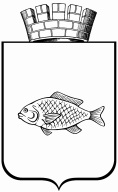 О назначении публичных слушаний по проекту решения Ишимской городской Думы «О внесении изменений в решение Ишимской городской Думы от 25.12.2009 № 350 «Об утверждении Правил землепользования и застройки муниципального образования городской округ город Ишим» (в ред. от  29.09.2011 № 87, от 26.12.2012 № 205, от 24.04.2014 № 300, от 25.09.2014 № 336, от 26.03.2015 №368,  от 27.08.2015 № 408, от 28.04.2016 № 43, от 29.09.2016 № 76)» О внесении изменений в решение Ишимской городской Думы от 25.12.2009 № 350 «Об утверждении Правил землепользования и застройки муниципального образования городской округ город Ишим» (в ред. от  29.09.2011 № 87, от 26.12.2012 № 205, от 24.04.2014 № 300, от 25.09.2014 № 336, от 26.03.2015 №368,  от 27.08.2015 № 408, от 28.04.2016 № 43, от 29.09.2016 № 76)»  I. Территориальные зоны:I. Территориальные зоны:1.Зона застройки индивидуальными жилыми домами (Ж1)2.Зона застройки малоэтажными жилыми домами (Ж2)3.Зона застройки среднеэтажными жилыми домами (Ж3)4.Зона делового, общественного и коммерческого назначения (О1)5.Зона размещения объектов социального и коммунально-бытового назначения (О2)6.Зона учебно-образовательная (О5)7.Зона спортивная (О6)8.Зона здравоохранения (О7)9.Зона культурно-досуговая (О8)10.Зона культовая (О9)11.Зона научно-исследовательская (О10)12.Производственная зона (П1)13.Коммунально-складская зона (П2)14.Зона инженерной инфраструктуры (И)15.Зона транспортной инфраструктуры (Т)16.Зона рекреационного назначения (Р)17.Зона озелененных территорий общего пользования (Р1)18.Зона городских лесов (Р2)19.Зона природного ландшафта (Р3)20.Зона сельскохозяйственных угодий (Сх1)21.Зона, занятая объектами сельскохозяйственного назначения (Сх2)22.Зона специального назначения (Сп)23.Зона режимных территорий (Сп3)24.Зона ритуального назначения (Сп4)Для индивидуального жилищного строительства(2.1)Малоэтажная многоквартирная жилая застройка(2.1.1)Блокированная жилая застройка(2.3)Среднеэтажная жилая застройка(2.5)Обслуживание жилой застройки(2.7)Социальное обслуживание(3.2)Бытовое обслуживание(3.3)Дошкольное, начальное и среднее общее образование(3.5.1)Деловое управление(4.1)Магазины(4.4)Банковская и страховая деятельность(4.5)Общественное питание(4.6)Гостиничное обслуживание(4.7)Объекты гаражного назначения(2.7.1)Коммунальное обслуживание(3.1)Социальное обслуживание(3.2)Деловое управление(4.1)Магазины(4.4)Обслуживание автотранспорта(4.9)Малоэтажная многоквартирная жилая застройка(2.1.1)Блокированная жилая застройка(2.3)Обслуживание жилой застройки(2.7)Социальное обслуживание(3.2)Коммунальное обслуживание(3.1)Дошкольное, начальное и среднее общее образование(3.5.1)Для индивидуального жилищного строительства(2.1)Блокированная жилая застройка(2.3)Объекты гаражного назначения(2.7.1)Социальное обслуживание(3.2)Бытовое обслуживание(3.3)Амбулаторно-поликлиническое обслуживание(3.4.1)Деловое управление(4.1)Магазины(4.4)Банковская и страховая деятельность(4.5)Общественное питание(4.6)Гостиничное обслуживание(4.7)Развлечения(4.8)Объекты гаражного назначения(2.7.1)Коммунальное обслуживание(3.1)Социальное обслуживание(3.2)Деловое управление(4.1)Магазины(4.4)Банковская и страховая деятельность(4.5)Общественное питание(4.6)Обслуживание автотранспорта(4.9)Для индивидуального жилищного строительства(2.1)Среднеэтажная жилая застройка (2.5)Обслуживание жилой застройки(2.7)Коммунальное обслуживание(3.1)Социальное обслуживание(3.2)Дошкольное, начальное и среднее общее образование(3.5.1)Малоэтажная многоквартирная жилая застройка(2.1.1)Блокированная жилая застройка(2.3)Объекты гаражного назначения(2.7.1)Социальное обслуживание(3.2)Бытовое обслуживание(3.3)Амбулаторно-поликлиническое обслуживание(3.4.1)Деловое управление(4.1)Магазины(4.4)Банковская и страховая деятельность(4.5)Общественное питание(4.6)Гостиничное обслуживание(4.7)Развлечения(4.8)Объекты гаражного назначения(2.7.1)Коммунальное обслуживание(3.1)Социальное обслуживание(3.2)Деловое управление(4.1)Магазины(4.4)Банковская и страховая деятельность(4.5)Общественное питание(4.6)Обслуживание автотранспорта(4.9)Коммунальное обслуживание(3.1)Социальное обслуживание(3.2)Бытовое обслуживание(3.3)Амбулаторно-поликлиническое обслуживание(3.4.1)Среднее и высшее профессиональное образование(3.5.2)Культурное развитие(3.6)Общественное управление(3.8)Обеспечение научной деятельности(3.9)Ветеринарное обслуживание(3.10)Деловое управление(4.1)Объекты торговли (торговые центры, торгово-развлекательные центры (комплексы)(4.2)Рынки(4.3)Магазины(4.4)Банковская и страховая деятельность(4.5)Общественное питание(4.6)Гостиничное обслуживание(4.7)Выставочно-ярмарочная деятельность(4.10)Спорт(5.1)Историко-культурная деятельность(9.3)Для индивидуального жилищного строительства(2.1)Малоэтажная многоквартирная жилая застройка(2.1.1)Блокированная жилая застройка(2.3)Среднеэтажная жилая застройка(2.5)Коммунальное обслуживание(3.1)Религиозное использование(3.7)Гостиничное обслуживание(4.7)Развлечения(4.8)Обслуживание автотранспорта(4.9)Склады(6.9)Обеспечение обороны и безопасности(8.0)Обеспечение внутреннего правопорядка(8.3)Объекты гаражного назначения(2.7.1)Коммунальное обслуживание(3.1)Социальное обслуживание(3.2)Деловое управление(4.1)Магазины(4.4)Банковская и страховая деятельность(4.5)Общественное питание(4.6)Развлечения(4.8)Обслуживание автотранспорта(4.9)Склады(6.9)Коммунальное обслуживание(3.1)Социальное обслуживание(3.2)Бытовое обслуживание(3.3)Амбулаторно-поликлиническое обслуживание(3.4.1)Среднее и высшее профессиональное образование(3.5.2)Общественное управление(3.8)Ветеринарное обслуживание(3.10)Деловое управление(4.1)Магазины(4.4)Общественное питание(4.6)Обслуживание автотранспорта(4.9)Спорт(5.1)Обеспечение внутреннего правопорядка(8.3)Историко-культурная деятельность(9.3)Для индивидуального жилищного строительства(2.1)Малоэтажная многоквартирная жилая застройка(2.1.1)Среднеэтажная жилая застройка(2.5)Коммунальное обслуживание(3.1)Деловое управление(4.1)Обслуживание автотранспорта(4.9)Коммунальное обслуживание(3.1)Дошкольное, начальное и среднее общее образование(3.5.1)Среднее и высшее профессиональное образование(3.5.2)Обеспечение научной деятельности(3.9)Деловое управление(4.1)Спорт(5.1)Для индивидуального жилищного строительства(2.1)Малоэтажная многоквартирная жилая застройка(2.1.1)Среднеэтажная жилая застройка(2.5)Магазины(4.4)Общественное питание(4.6)Обслуживание автотранспорта(4.9)Объекты гаражного назначения(2.7.1)Коммунальное обслуживание(3.1)Социальное обслуживание(3.2)Деловое управление(4.1)Общественное питание(4.6)Обслуживание автотранспорта(4.9)Социальное обслуживание(3.2)Дошкольное, начальное и среднее общее образование(3.5.1)Среднее и высшее профессиональное образование(3.5.2)Обеспечение научной деятельности(3.9)Спорт(5.1)Деловое управление(4.1)Магазины(4.4)Общественное питание(4.6)Обслуживание автотранспорта(4.9)Объекты гаражного назначения(2.7.1)Коммунальное обслуживание(3.1)Социальное обслуживание(3.2)Деловое управление(4.1)Общественное питание(4.6)Обслуживание автотранспорта(4.9)Коммунальное обслуживание(3.1)Социальное обслуживание(3.2)Амбулаторно-поликлиническое обслуживание(3.4.1)Стационарное медицинское обслуживание(3.4.2)Среднее и высшее профессиональное образование(3.5.2)Обеспечение научной деятельности(3.9)Спорт(5.1)Деловое управление(4.1)Магазины(4.4)Общественное питание(4.6)Обслуживание автотранспорта(4.9)Коммунальное обслуживание(3.1)Деловое управление(4.1)Обслуживание автотранспорта(4.9)Коммунальное обслуживание(3.1)Культурное развитие(3.6)Общественное питание(4.6)Гостиничное обслуживание(4.7)Развлечения(4.8)Туристическое обслуживание(5.2.1)Историко-культурная деятельность(9.3)Бытовое обслуживание(3.3)Деловое управление(4.1)Объекты торговли (торговые центры, торгово-развлекательные центры (комплексы)(4.2)Рынки(4.3)Магазины(4.4)Банковская и страховая деятельность(4.5)Обслуживание автотранспорта(4.9)Выставочно-ярмарочная деятельность(4.10)Бытовое обслуживание(3.3)Деловое управление(4.1)Объекты торговли (торговые центры, торгово-развлекательные центры (комплексы)(4.2)Рынки(4.3)Магазины(4.4)Банковская и страховая деятельность(4.5)Обслуживание автотранспорта(4.9)Выставочно-ярмарочная деятельность(4.10)Коммунальное обслуживание(3.1)Религиозное использование(3.7)Для индивидуального жилищного строительства(2.1)Малоэтажная многоквартирная жилая застройка(2.1.1)Блокированная жилая застройка(2.3)Обслуживание автотранспорта(4.9)Деловое управление(4.1)Гостиничное обслуживание(4.7)Обслуживание автотранспорта(4.9)Туристическое обслуживание(5.2.1)Научное обеспечение сельского хозяйства(1.14)Коммунальное обслуживание(3.1)Дошкольное, начальное и среднее общее образование(3.5.1)Среднее и высшее профессиональное образование(3.5.2)Обеспечение научной деятельности(3.9)Обеспечение деятельности в области гидрометеорологии и смежных с ней областях(3.9.1)Деловое управление(4.1)Спорт(5.1)Деятельность по особой охране и изучению природы(9.0)Историко-культурная деятельность(9.3)Условно-разрешенные виды участков и ОКСПараметры участков и ОКСДля индивидуального жилищного строительства(2.1)Малоэтажная многоквартирная жилая застройка(2.1.1)Блокированная жилая застройка(2.3)Магазины(4.4)Общественное питание(4.6)Обслуживание автотранспорта(4.9)Коммунальное обслуживание(3.1)Дошкольное, начальное и среднее общее образование(3.5.1)Среднее и высшее профессиональное образование(3.5.2)Деловое управление(4.1)Обслуживание автотранспорта(4.9)Спорт(5.1)Хранение и переработка сельскохозяйственной продукции(1.15)Ветеринарное обслуживание(3.10)Автомобилестроительная промышленность(6.2.1)Легкая промышленность(6.3)Фармацевтическая промышленность(6.3.1)Пищевая промышленность(6.4)Нефтехимическая промышленность(6.5)Строительная промышленность(6.6)Связь(6.8)Склады(6.9)Транспорт(7.0)Историко-культурная деятельность(9.3)Для индивидуального жилищного строительства(2.1)Малоэтажная многоквартирная жилая застройка(2.1.1)Среднеэтажная жилая застройка(2.5)Обслуживание жилой застройки(2.7)Предпринимательство(4.0)Спорт(5.1)Специальная деятельность(12.2)Объекты гаражного назначения(2.7.1)Коммунальное обслуживание(3.1)Бытовое обслуживание(3.3)Предпринимательство(4.0)Деловое управление(4.1)Магазины(4.4)Общественное питание(4.6)Обслуживание автотранспорта(4.9)Специальная деятельность(12.2)Хранение и переработка сельскохозяйственной продукции(1.15)Обеспечение сельскохозяйственного производства(1.18)Объекты гаражного назначения(2.7.1)Коммунальное обслуживание(3.1)Бытовое обслуживание(3.3)Ветеринарное обслуживание(3.10)Деловое управление(4.1)Магазины(4.4)Общественное питание(4.6)Обслуживание автотранспорта(4.9)Склады(6.9)Транспорт(7.0)Обеспечение внутреннего правопорядка(8.3)Историко-культурная деятельность(9.3)Для индивидуального жилищного строительства(2.1)Малоэтажная многоквартирная жилая застройка(2.1.1)Среднеэтажная жилая застройка(2.5)Обслуживание жилой застройки(2.7)Предпринимательство(4.0)Производственная деятельность(6.0)Спорт(5.1)Предпринимательство(4.0)Производственная деятельность(6.0)Обеспечение сельскохозяйственного производства(1.18)Объекты гаражного назначения(2.7.1)Коммунальное обслуживание(3.1)Обеспечение деятельности в области гидрометеорологии и смежных с ней областях(3.9.1)Деловое управление(4.1)Обслуживание автотранспорта(4.9)Энергетика(6.7)Связь(6.8)Склады(6.9)Транспорт(7.0)Обеспечение внутреннего правопорядка(8.3)Историко-культурная деятельность(9.3)Хранение и переработка сельскохозяйственной продукции(1.15)Для индивидуального жилищного строительства(2.1)Малоэтажная многоквартирная жилая застройка(2.1.1)Среднеэтажная жилая застройка(2.5)Обслуживание жилой застройки(2.7)Ветеринарное обслуживание(3.10)Предпринимательство(4.0)Магазины(4.4)Общественное питание(4.6)Производственная деятельность(6.0)Магазины(4.4)Общественное питание(4.6)Производственная деятельность(6.0)Обеспечение сельскохозяйственного производства(1.18)Объекты гаражного назначения(2.7.1)Коммунальное обслуживание(3.1)Обеспечение деятельности в области гидрометеорологии и смежных с ней областях(3.9.1)Деловое управление(4.1)Обслуживание автотранспорта(4.9)Объекты придорожного сервиса(4.9.1)Отдых (рекреация)(5.0)Туристическое обслуживание(5.2.1)Связь(6.8)Склады(6.9)Транспорт(7.0)Обеспечение внутреннего правопорядка(8.3)Историко-культурная деятельность(9.3)Хранение и переработка сельскохозяйственной продукции(1.15)Для индивидуального жилищного строительства(2.1)Малоэтажная многоквартирная жилая застройка(2.1.1)Среднеэтажная жилая застройка(2.5)Обслуживание жилой застройки(2.7)Ветеринарное обслуживание(3.10)Предпринимательство(4.0)Магазины(4.4)Общественное питание(4.6)Производственная деятельность(6.0)Энергетика(6.7)Магазины(4.4)Общественное питание(4.6)Производственная деятельность(6.0)Энергетика(6.7)Социальное обслуживание(3.2)Дошкольное, начальное и среднее общее образование(3.5.1)Среднее и высшее профессиональное образование(3.5.2)Культурное развитие(3.6)Обеспечение научной деятельности(3.9)Обеспечение деятельности в области гидрометеорологии и смежных с ней областях(3.9.1)Развлечения(4.8)Отдых (рекреация)(5.0)Спорт(5.1)Природно-познавательный туризм(5.2)Охота и рыбалка(5.3)Причалы для маломерных судов(5.4)Деятельность по особой охране и изучению природы(9.0)Охрана природных территорий(9.1)Историко-культурная деятельность(9.3)Резервные леса(10.4)Общее пользование водными объектами(11.1)Питомники(1.17)Земельные участки (территории) общего пользования(12.0)Деловое управление(4.1)Магазины(4.4)Общественное питание(4.6)Обслуживание автотранспорта(4.9)Склады	(6.9)Объекты гаражного назначения(2.7.1)Коммунальное обслуживание(3.1)Социальное обслуживание(3.2)Деловое управление(4.1)Общественное питание(4.6)Обслуживание автотранспорта(4.9)Питомники(1.17)Обеспечение научной деятельности(3.9)Обеспечение деятельности в области гидрометеорологии и смежных с ней областях(3.9.1)Отдых (рекреация)(5.0)Спорт(5.1)Природно-познавательный туризм(5.2)Охота и рыбалка(5.3)Причалы для маломерных судов(5.4)Деятельность по особой охране и изучению природы(9.0)Охрана природных территорий(9.1)Историко-культурная деятельность(9.3)Резервные леса(10.4)Земельные участки (территории) общего пользования(12.0)Общее пользование водными объектами(11.1)Культурное развитие(3.6)Обслуживание автотранспорта(4.9)Туристическое обслуживание(5.2.1)Курортная деятельность(9.2)Санаторная деятельность(9.2.1)Коммунальное обслуживание(3.1)Дошкольное, начальное и среднее общее образование(3.5.1)Среднее и высшее профессиональное образование(3.5.2)Культурное развитие(3.6)Обслуживание автотранспорта(4.9)Туристическое обслуживание(5.2.1)Обеспечение научной деятельности(3.9)Деятельность по особой охране и изучению природы(9.0)Охрана природных территорий(9.1)Историко-культурная деятельность(9.3)Резервные леса(10.4)Земельные участки (территории) общего пользования(12.0)Общее пользование водными объектами(11.1)Питомники(1.17)Социальное обслуживание(3.2)Дошкольное, начальное и среднее общее образование(3.5.1)Среднее и высшее профессиональное образование(3.5.2)Культурное развитие(3.6)Обеспечение деятельности в области гидрометеорологии и смежных с ней областях(3.9.1)Деловое управление(4.1)Магазины(4.4)Общественное питание(4.6)Обслуживание автотранспорта(4.9)Отдых (рекреация)(5.0)Спорт(5.1)Природно-познавательный туризм(5.2)Туристическое обслуживание(5.2.1)Охота и рыбалка(5.3)Причалы для маломерных судов(5.4)Курортная деятельность(9.2)Санаторная деятельность(9.2.1)Обслуживание автотранспорта(4.9)Питомники(1.17)Обеспечение научной деятельности(3.9)Обеспечение деятельности в области гидрометеорологии и смежных с ней областях(3.9.1)Отдых (рекреация)(5.0)Спорт(5.1)Природно-познавательный туризм(5.2)Охота и рыбалка(5.3)Причалы для маломерных судов(5.4)Охрана природных территорий(9.1)Деятельность по особой охране и изучению природы(9.0)Историко-культурная деятельность(9.3)Земельные участки (территории) общего пользования(12.0)Общее пользование водными объектами(11.1)Культурное развитие(3.6)Обслуживание автотранспорта(4.9)Туристическое обслуживание(5.2.1)Курортная деятельность(9.2)Санаторная деятельность(9.2.1)Коммунальное обслуживание(3.1)Обслуживание автотранспорта(4.9)Туристическое обслуживание(5.2.1)Сельскохозяйственное использование(1.0)Для ведения личного подсобного хозяйства(2.2)Коммунальное обслуживание(3.1)Социальное обслуживание(3.2)Деловое управление(4.1)Обслуживание автотранспорта(4.9)Ритуальная деятельность(12.1)Обслуживание автотранспорта(4.9)Деятельность по особой охране и изучению природы(9.0)Охрана природных территорий(9.1)Историко-культурная деятельность(9.3)Общее пользование водными объектами(11.1)Земельные участки (территории) общего пользования(12.0)Ведение огородничества(13.1)Ведение садоводства(13.2)Ведение дачного хозяйства(13.3)Сельскохозяйственное использование(1.0)Для ведения личного подсобного хозяйства(2.2)Коммунальное обслуживание(3.1)Деловое управление(4.1)Магазины(4.4)Общественное питание(4.6)Обслуживание автотранспорта(4.9)Отдых (рекреация)(5.0)Обслуживание автотранспорта(4.9)Деятельность по особой охране и изучению природы(9.0)Охрана природных территорий(9.1)Историко-культурная деятельность(9.3)Общее пользование водными объектами(11.1)Земельные участки (территории) общего пользования(12.0)Обеспечение обороны и безопасности(8.0)Обеспечение вооруженных сил(8.1)Специальная деятельность(12.2)Коммунальное обслуживание(3.1)Деловое управление(4.1)Обслуживание автотранспорта(4.9)Обеспечение обороны и безопасности(8.0)Обеспечение вооруженных сил(8.1)Обеспечение внутреннего правопорядка(8.3)Обеспечение деятельности по исполнению наказаний(8.4)Коммунальное обслуживание(3.1)Деловое управление(4.1)Обслуживание автотранспорта(4.9)Ритуальная деятельность(12.1)Охрана природных территорий(9.1)Социальное обслуживание(3.2)Деловое управление(4.1)Обслуживание автотранспорта(4.9)Обслуживание автотранспорта(4.9)Деятельность по особой охране и изучению природы(9.0)Охрана природных территорий(9.1)Историко-культурная деятельность(9.3)Общее пользование водными объектами(11.1)Земельные участки (территории) общего пользования(12.0)